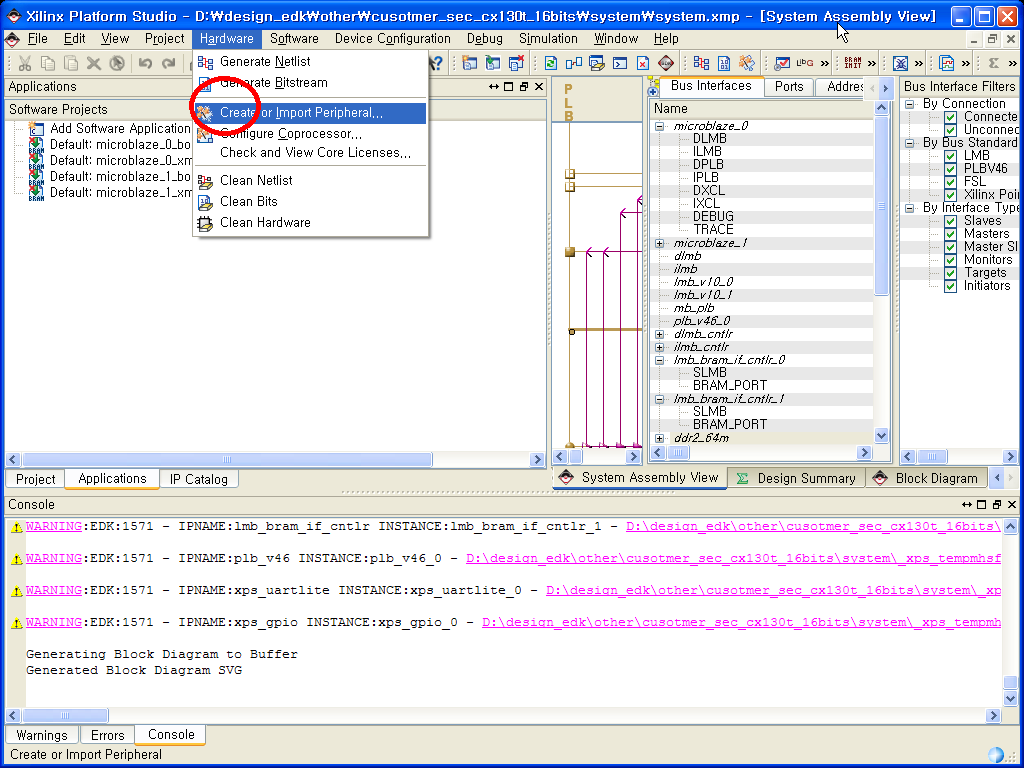 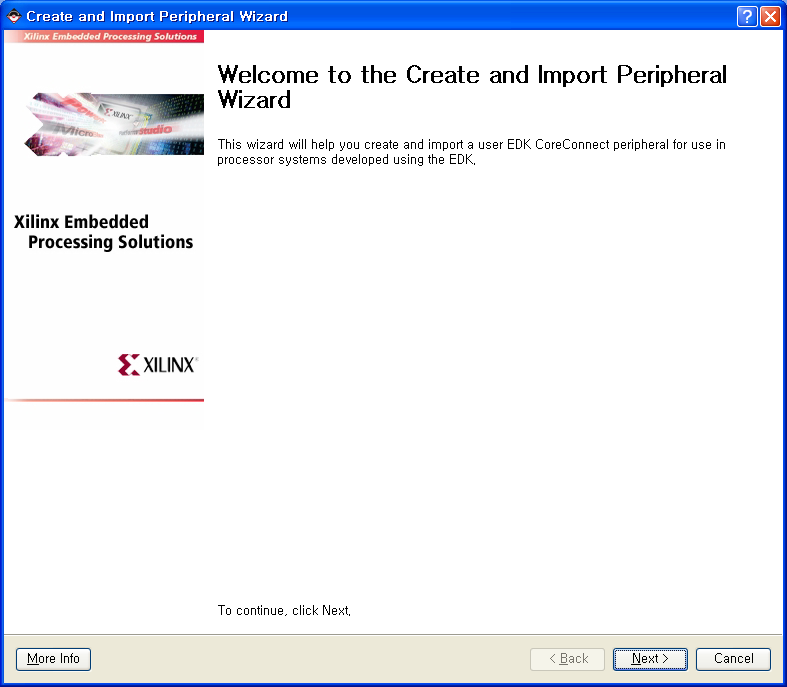 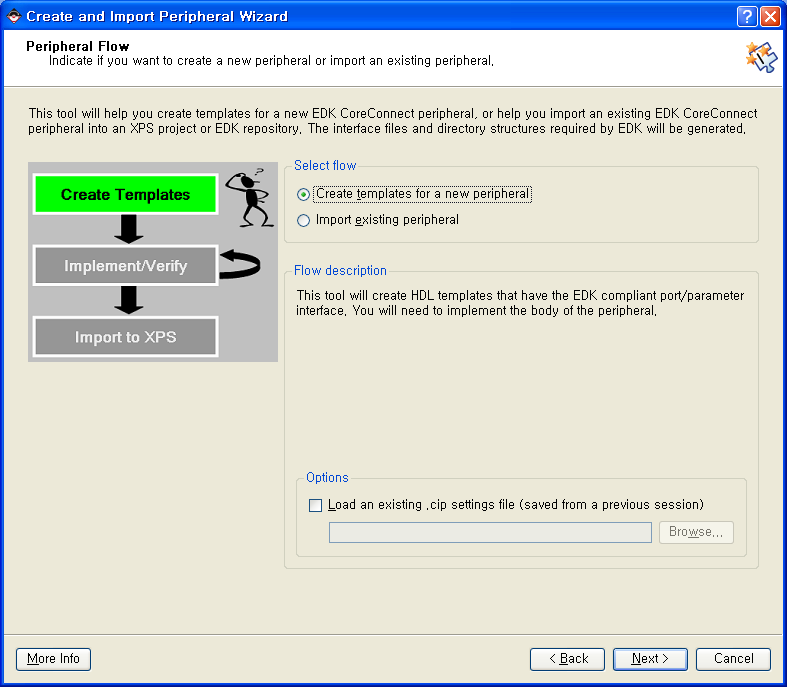 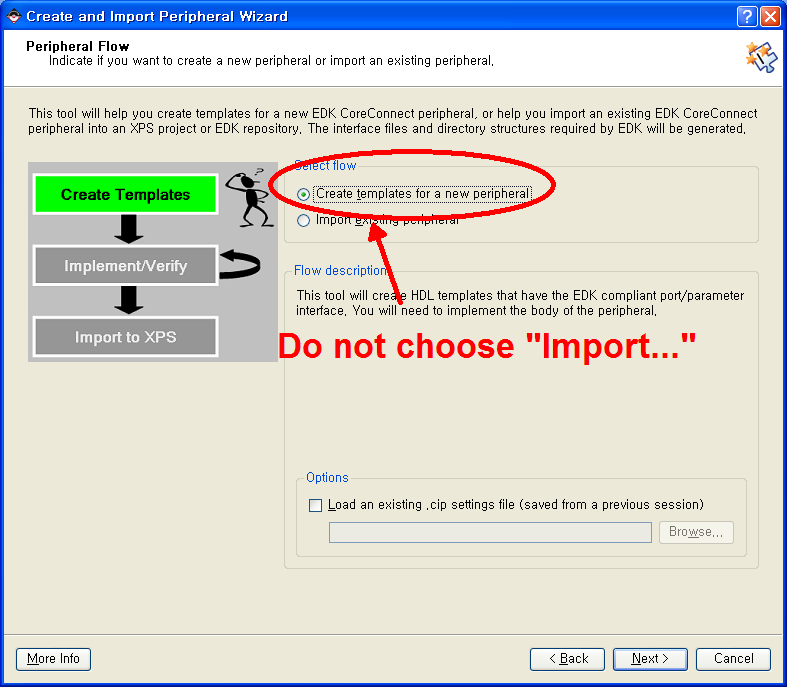 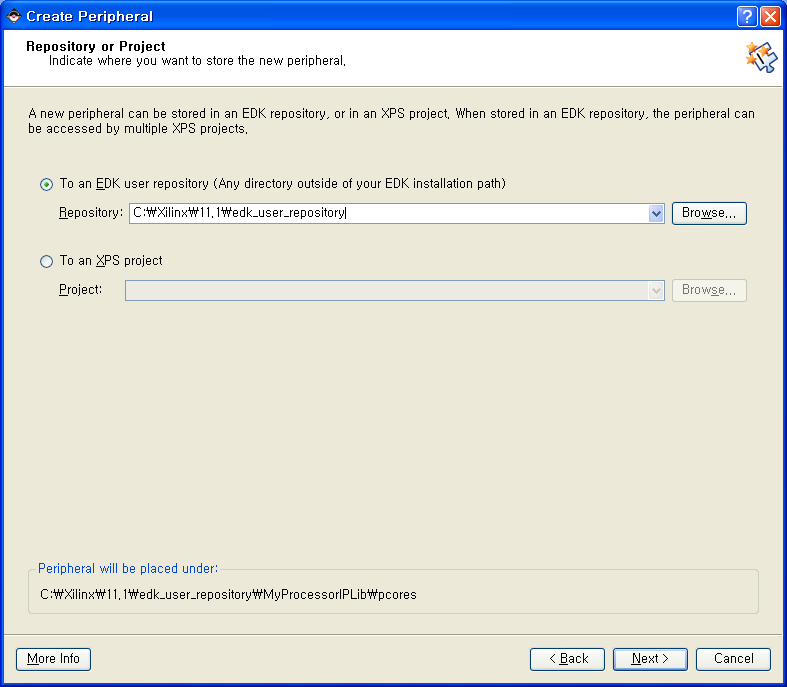 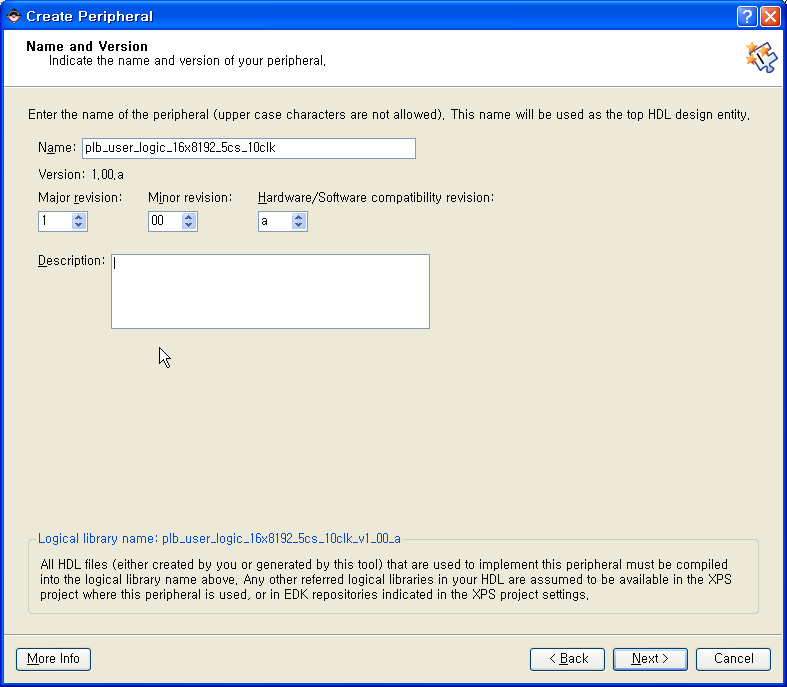 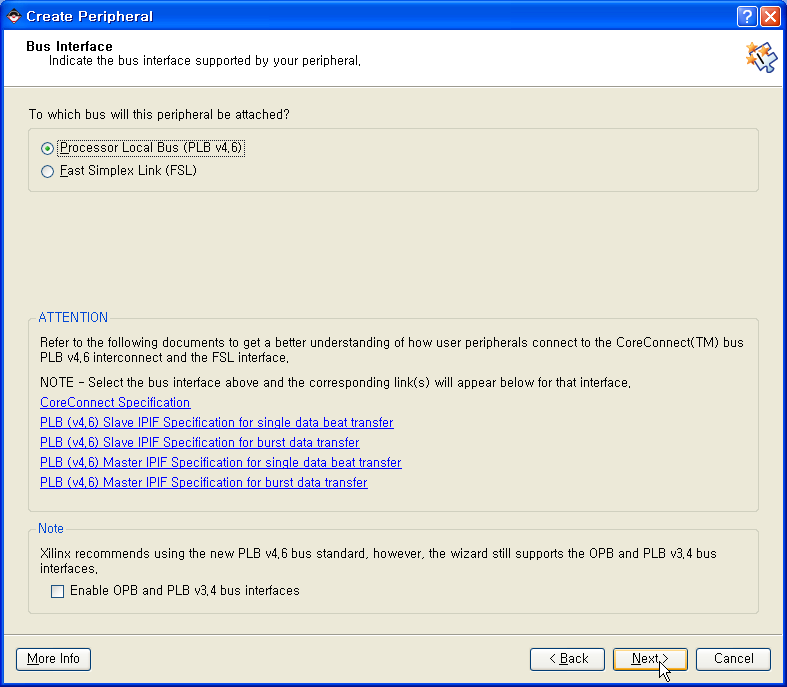 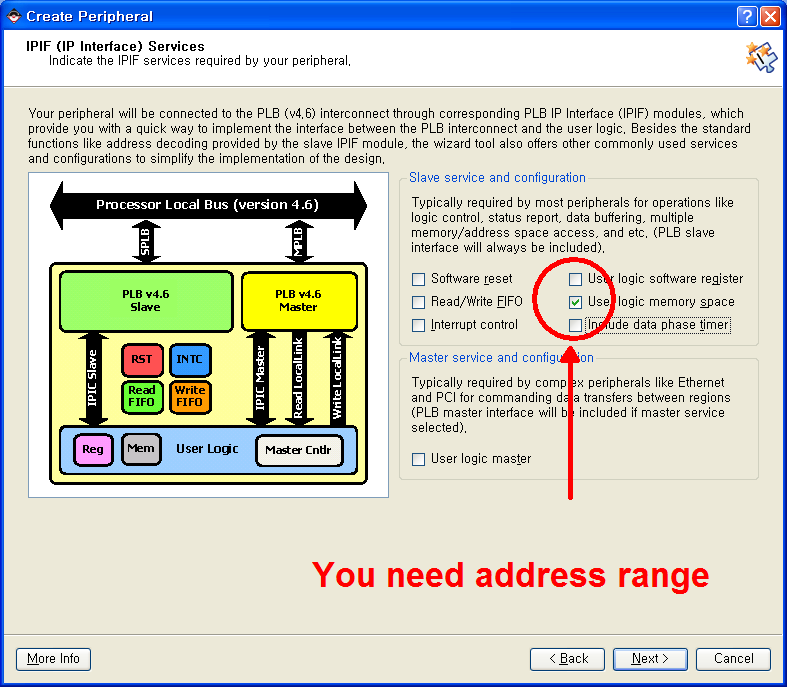 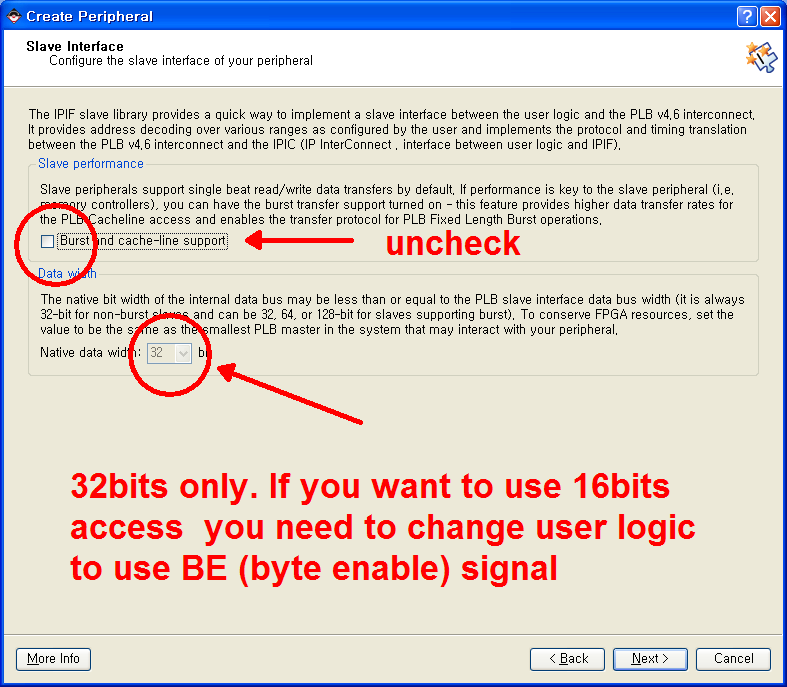 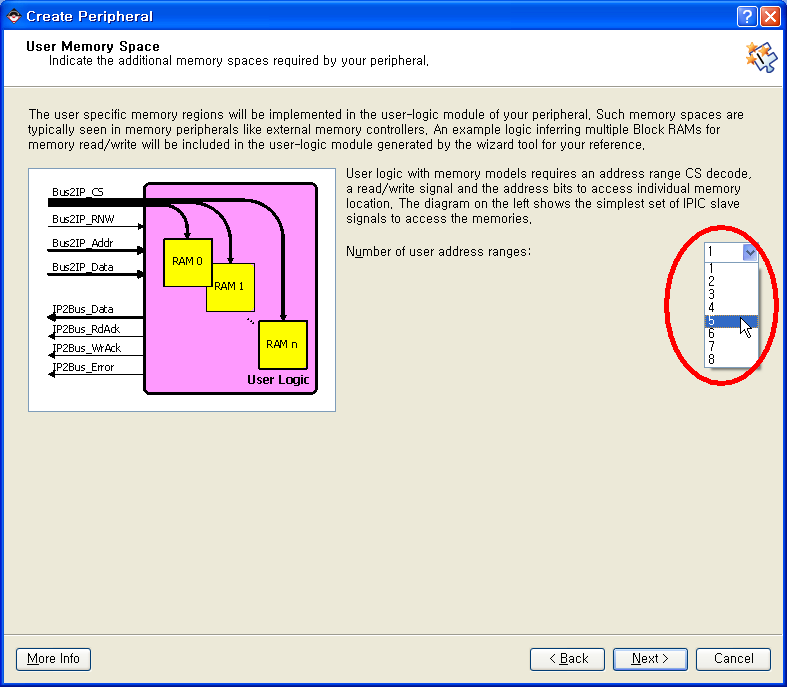 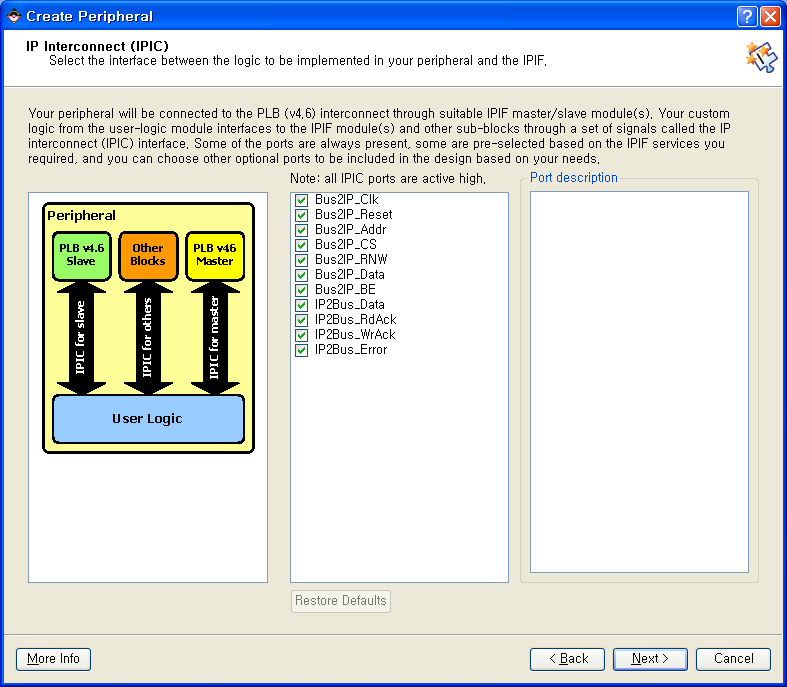 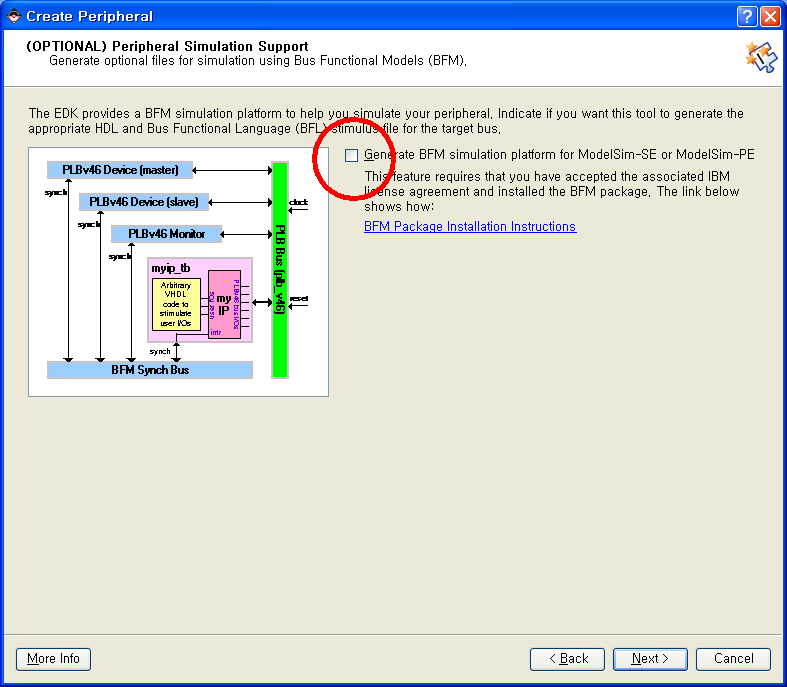 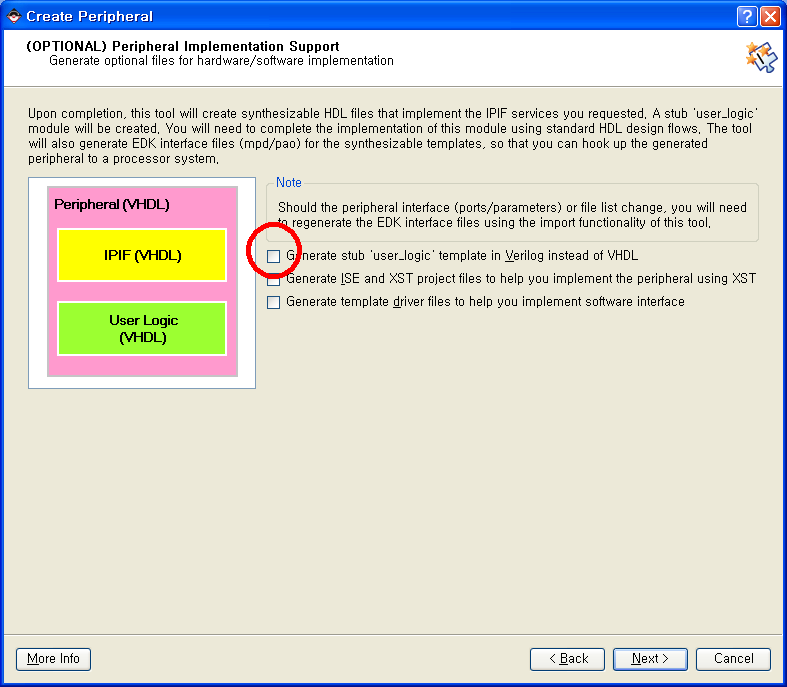 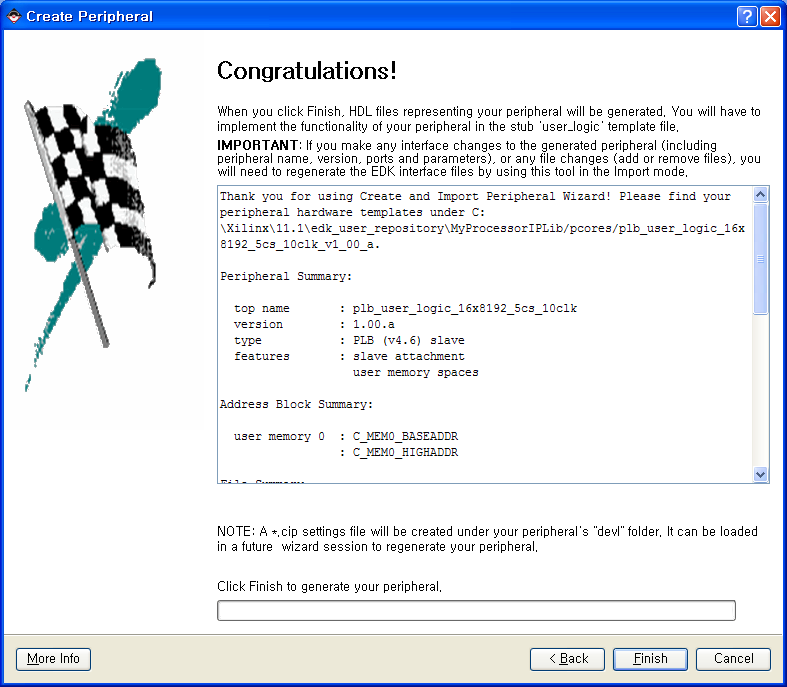 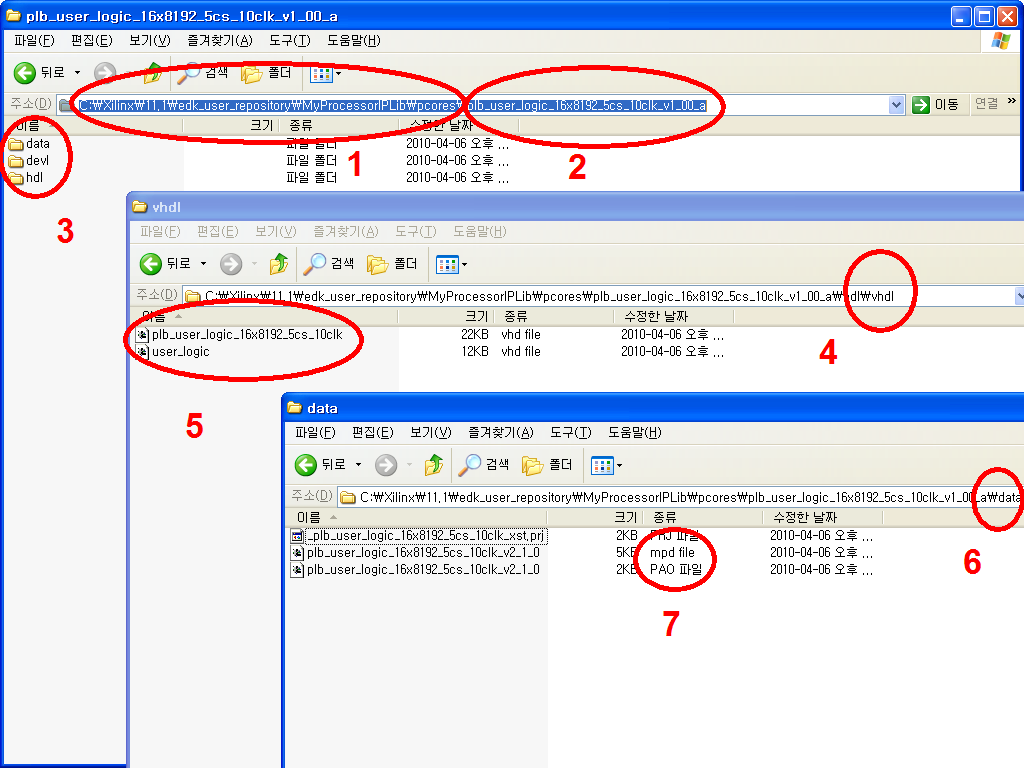 C:\Xilinx\11.1\edk_user_repository\MyProcessorIPLib\pcores\plb_user_logic_16x8192_5cs_10clk_v1_00_a\data-------------------------------------------------------------------------------- user_logic.vhd - entity/architecture pair---------------------------------------------------------------------------------- ***************************************************************************-- ** Copyright (c) 1995-2009 Xilinx, Inc.  All rights reserved.            **-- **                                                                       **-- ** Xilinx, Inc.                                                          **-- ** XILINX IS PROVIDING THIS DESIGN, CODE, OR INFORMATION "AS IS"         **-- ** AS A COURTESY TO YOU, SOLELY FOR USE IN DEVELOPING PROGRAMS AND       **-- ** SOLUTIONS FOR XILINX DEVICES.  BY PROVIDING THIS DESIGN, CODE,        **-- ** OR INFORMATION AS ONE POSSIBLE IMPLEMENTATION OF THIS FEATURE,        **-- ** APPLICATION OR STANDARD, XILINX IS MAKING NO REPRESENTATION           **-- ** THAT THIS IMPLEMENTATION IS FREE FROM ANY CLAIMS OF INFRINGEMENT,     **-- ** AND YOU ARE RESPONSIBLE FOR OBTAINING ANY RIGHTS YOU MAY REQUIRE      **-- ** FOR YOUR IMPLEMENTATION.  XILINX EXPRESSLY DISCLAIMS ANY              **-- ** WARRANTY WHATSOEVER WITH RESPECT TO THE ADEQUACY OF THE               **-- ** IMPLEMENTATION, INCLUDING BUT NOT LIMITED TO ANY WARRANTIES OR        **-- ** REPRESENTATIONS THAT THIS IMPLEMENTATION IS FREE FROM CLAIMS OF       **-- ** INFRINGEMENT, IMPLIED WARRANTIES OF MERCHANTABILITY AND FITNESS       **-- ** FOR A PARTICULAR PURPOSE.                                             **-- **                                                                       **-- ***************************************************************************---------------------------------------------------------------------------------- Filename:          user_logic.vhd-- Version:           1.00.a-- Description:       User logic.-- Date:              Tue Apr 06 13:46:31 2010 (by Create and Import Peripheral Wizard)-- VHDL Standard:     VHDL'93-------------------------------------------------------------------------------- Naming Conventions:--   active low signals:                    "*_n"--   clock signals:                         "clk", "clk_div#", "clk_#x"--   reset signals:                         "rst", "rst_n"--   generics:                              "C_*"--   user defined types:                    "*_TYPE"--   state machine next state:              "*_ns"--   state machine current state:           "*_cs"--   combinatorial signals:                 "*_com"--   pipelined or register delay signals:   "*_d#"--   counter signals:                       "*cnt*"--   clock enable signals:                  "*_ce"--   internal version of output port:       "*_i"--   device pins:                           "*_pin"--   ports:                                 "- Names begin with Uppercase"--   processes:                             "*_PROCESS"--   component instantiations:              "<ENTITY_>I_<#|FUNC>"-------------------------------------------------------------------------------- DO NOT EDIT BELOW THIS LINE --------------------library ieee;use ieee.std_logic_1164.all;use ieee.std_logic_arith.all;use ieee.std_logic_unsigned.all;library proc_common_v3_00_a;use proc_common_v3_00_a.proc_common_pkg.all;-- DO NOT EDIT ABOVE THIS LINE ----------------------USER libraries added here-------------------------------------------------------------------------------- Entity section-------------------------------------------------------------------------------- Definition of Generics:--   C_SLV_AWIDTH                 -- Slave interface address bus width--   C_SLV_DWIDTH                 -- Slave interface data bus width--   C_NUM_MEM                    -- Number of memory spaces---- Definition of Ports:--   Bus2IP_Clk                   -- Bus to IP clock--   Bus2IP_Reset                 -- Bus to IP reset--   Bus2IP_Addr                  -- Bus to IP address bus--   Bus2IP_CS                    -- Bus to IP chip select for user logic memory selection--   Bus2IP_RNW                   -- Bus to IP read/not write--   Bus2IP_Data                  -- Bus to IP data bus--   Bus2IP_BE                    -- Bus to IP byte enables--   IP2Bus_Data                  -- IP to Bus data bus--   IP2Bus_RdAck                 -- IP to Bus read transfer acknowledgement--   IP2Bus_WrAck                 -- IP to Bus write transfer acknowledgement--   IP2Bus_Error                 -- IP to Bus error response------------------------------------------------------------------------------entity user_logic is  generic  (    -- ADD USER GENERICS BELOW THIS LINE ---------------    --USER generics added here    -- ADD USER GENERICS ABOVE THIS LINE ---------------    -- DO NOT EDIT BELOW THIS LINE ---------------------    -- Bus protocol parameters, do not add to or delete    C_SLV_AWIDTH                   : integer              := 32;    C_SLV_DWIDTH                   : integer              := 32;    C_NUM_MEM                      : integer              := 1    -- DO NOT EDIT ABOVE THIS LINE ---------------------  );  port  (    -- ADD USER PORTS BELOW THIS LINE ------------------    --USER ports added here    -- ADD USER PORTS ABOVE THIS LINE ------------------    -- DO NOT EDIT BELOW THIS LINE ---------------------    -- Bus protocol ports, do not add to or delete    Bus2IP_Clk                     : in  std_logic;    Bus2IP_Reset                   : in  std_logic;    Bus2IP_Addr                    : in  std_logic_vector(0 to C_SLV_AWIDTH-1);    Bus2IP_CS                      : in  std_logic_vector(0 to C_NUM_MEM-1);    Bus2IP_RNW                     : in  std_logic;    Bus2IP_Data                    : in  std_logic_vector(0 to C_SLV_DWIDTH-1);    Bus2IP_BE                      : in  std_logic_vector(0 to C_SLV_DWIDTH/8-1);    IP2Bus_Data                    : out std_logic_vector(0 to C_SLV_DWIDTH-1);    IP2Bus_RdAck                   : out std_logic;    IP2Bus_WrAck                   : out std_logic;    IP2Bus_Error                   : out std_logic    -- DO NOT EDIT ABOVE THIS LINE ---------------------  );  attribute SIGIS : string;  attribute SIGIS of Bus2IP_Clk    : signal is "CLK";  attribute SIGIS of Bus2IP_Reset  : signal is "RST";end entity user_logic;-------------------------------------------------------------------------------- Architecture section------------------------------------------------------------------------------architecture IMP of user_logic is  --USER signal declarations added here, as needed for user logic  ------------------------------------------  -- Signals for user logic memory space example  ------------------------------------------  type BYTE_RAM_TYPE is array (0 to 255) of std_logic_vector(0 to 7);  type DO_TYPE is array (0 to C_NUM_MEM-1) of std_logic_vector(0 to C_SLV_DWIDTH-1);  signal mem_data_out                   : DO_TYPE;  signal mem_address                    : std_logic_vector(0 to 7);  signal mem_select                     : std_logic_vector(0 to 0);  signal mem_read_enable                : std_logic;  signal mem_read_enable_dly1           : std_logic;  signal mem_read_req                   : std_logic;  signal mem_ip2bus_data                : std_logic_vector(0 to C_SLV_DWIDTH-1);  signal mem_read_ack_dly1              : std_logic;  signal mem_read_ack                   : std_logic;  signal mem_write_ack                  : std_logic;begin  --USER logic implementation added here  ------------------------------------------  -- Example code to access user logic memory region  --   -- Note:  -- The example code presented here is to show you one way of using  -- the user logic memory space features. The Bus2IP_Addr, Bus2IP_CS,  -- and Bus2IP_RNW IPIC signals are dedicated to these user logic  -- memory spaces. Each user logic memory space has its own address  -- range and is allocated one bit on the Bus2IP_CS signal to indicated  -- selection of that memory space. Typically these user logic memory  -- spaces are used to implement memory controller type cores, but it  -- can also be used in cores that need to access additional address space  -- (non C_BASEADDR based), s.t. bridges. This code snippet infers  -- 1 256x32-bit (byte accessible) single-port Block RAM by XST.  ------------------------------------------  mem_select      <= Bus2IP_CS;  mem_read_enable <= ( Bus2IP_CS(0) ) and Bus2IP_RNW;  mem_read_ack    <= mem_read_ack_dly1;  mem_write_ack   <= ( Bus2IP_CS(0) ) and not(Bus2IP_RNW);  mem_address     <= Bus2IP_Addr(C_SLV_AWIDTH-10 to C_SLV_AWIDTH-3);  -- implement single clock wide read request  mem_read_req    <= mem_read_enable and not(mem_read_enable_dly1);  BRAM_RD_REQ_PROC : process( Bus2IP_Clk ) is  begin    if ( Bus2IP_Clk'event and Bus2IP_Clk = '1' ) then      if ( Bus2IP_Reset = '1' ) then        mem_read_enable_dly1 <= '0';      else        mem_read_enable_dly1 <= mem_read_enable;      end if;    end if;  end process BRAM_RD_REQ_PROC;  -- this process generates the read acknowledge 1 clock after read enable  -- is presented to the BRAM block. The BRAM block has a 1 clock delay  -- from read enable to data out.  BRAM_RD_ACK_PROC : process( Bus2IP_Clk ) is  begin    if ( Bus2IP_Clk'event and Bus2IP_Clk = '1' ) then      if ( Bus2IP_Reset = '1' ) then        mem_read_ack_dly1 <= '0';      else        mem_read_ack_dly1 <= mem_read_req;      end if;    end if;  end process BRAM_RD_ACK_PROC;  -- implement Block RAM(s)  BRAM_GEN : for i in 0 to C_NUM_MEM-1 generate    constant NUM_BYTE_LANES : integer := (C_SLV_DWIDTH+7)/8;  begin    BYTE_BRAM_GEN : for byte_index in 0 to NUM_BYTE_LANES-1 generate      signal ram           : BYTE_RAM_TYPE;      signal write_enable  : std_logic;      signal data_in       : std_logic_vector(0 to 7);      signal data_out      : std_logic_vector(0 to 7);      signal read_address  : std_logic_vector(0 to 7);    begin      write_enable <= not(Bus2IP_RNW) and                      Bus2IP_CS(i) and                      Bus2IP_BE(byte_index);      data_in <= Bus2IP_Data(byte_index*8 to byte_index*8+7);      mem_data_out(i)(byte_index*8 to byte_index*8+7) <= data_out;      BYTE_RAM_PROC : process( Bus2IP_Clk ) is      begin        if ( Bus2IP_Clk'event and Bus2IP_Clk = '1' ) then          if ( write_enable = '1' ) then            ram(CONV_INTEGER(mem_address)) <= data_in;          end if;          read_address <= mem_address;        end if;      end process BYTE_RAM_PROC;      data_out <= ram(CONV_INTEGER(read_address));    end generate BYTE_BRAM_GEN;  end generate BRAM_GEN;  -- implement Block RAM read mux  MEM_IP2BUS_DATA_PROC : process( mem_data_out, mem_select ) is  begin    case mem_select is      when "1" => mem_ip2bus_data <= mem_data_out(0);      when others => mem_ip2bus_data <= (others => '0');    end case;  end process MEM_IP2BUS_DATA_PROC;  ------------------------------------------  -- Example code to drive IP to Bus signals  ------------------------------------------  IP2Bus_Data  <= mem_ip2bus_data when mem_read_ack = '1' else                  (others => '0');  IP2Bus_WrAck <= mem_write_ack;  IP2Bus_RdAck <= mem_read_ack;  IP2Bus_Error <= '0';end IMP;####################################################################### Name     : plb_user_logic_16x8192_5cs_10clk## Desc     : Microprocessor Peripheral Description##          : Automatically generated by PsfUtility#####################################################################BEGIN plb_user_logic_16x8192_5cs_10clk## Peripheral OptionsOPTION IPTYPE = PERIPHERALOPTION IMP_NETLIST = TRUEOPTION HDL = VHDLOPTION IP_GROUP = MICROBLAZE:PPC:USEROPTION DESC = PLB_USER_LOGIC_16X8192_5CS_10CLK## Bus InterfacesBUS_INTERFACE BUS = SPLB, BUS_STD = PLBV46, BUS_TYPE = SLAVE## Generics for VHDL or Parameters for VerilogPARAMETER C_SPLB_AWIDTH = 32, DT = INTEGER, BUS = SPLB, ASSIGNMENT = CONSTANTPARAMETER C_SPLB_DWIDTH = 128, DT = INTEGER, BUS = SPLB, RANGE = (32, 64, 128)PARAMETER C_SPLB_NUM_MASTERS = 8, DT = INTEGER, BUS = SPLB, RANGE = (1:16)PARAMETER C_SPLB_MID_WIDTH = 3, DT = INTEGER, BUS = SPLB, RANGE = (1:4)PARAMETER C_SPLB_NATIVE_DWIDTH = 32, DT = INTEGER, BUS = SPLB, RANGE = (32, 64, 128), ASSIGNMENT = CONSTANTPARAMETER C_SPLB_P2P = 0, DT = INTEGER, BUS = SPLB, RANGE = (0, 1)PARAMETER C_SPLB_SUPPORT_BURSTS = 0, DT = INTEGER, BUS = SPLB, RANGE = (0, 1), ASSIGNMENT = CONSTANTPARAMETER C_SPLB_SMALLEST_MASTER = 32, DT = INTEGER, BUS = SPLB, RANGE = (32, 64, 128)PARAMETER C_SPLB_CLK_PERIOD_PS = 10000, DT = INTEGER, BUS = SPLBPARAMETER C_INCLUDE_DPHASE_TIMER = 0, DT = INTEGER, RANGE = (0, 1)PARAMETER C_FAMILY = virtex5, DT = STRINGPARAMETER C_MEM0_BASEADDR = 0xffffffff, DT = std_logic_vector, PAIR = C_MEM0_HIGHADDR, ADDRESS = BASE, BUS = SPLBPARAMETER C_MEM0_HIGHADDR = 0x00000000, DT = std_logic_vector, PAIR = C_MEM0_BASEADDR, ADDRESS = HIGH, BUS = SPLBPARAMETER C_MEM1_BASEADDR = 0xffffffff, DT = std_logic_vector, PAIR = C_MEM1_HIGHADDR, ADDRESS = BASE, BUS = SPLBPARAMETER C_MEM1_HIGHADDR = 0x00000000, DT = std_logic_vector, PAIR = C_MEM1_BASEADDR, ADDRESS = HIGH, BUS = SPLBPARAMETER C_MEM2_BASEADDR = 0xffffffff, DT = std_logic_vector, PAIR = C_MEM2_HIGHADDR, ADDRESS = BASE, BUS = SPLBPARAMETER C_MEM2_HIGHADDR = 0x00000000, DT = std_logic_vector, PAIR = C_MEM2_BASEADDR, ADDRESS = HIGH, BUS = SPLBPARAMETER C_MEM3_BASEADDR = 0xffffffff, DT = std_logic_vector, PAIR = C_MEM3_HIGHADDR, ADDRESS = BASE, BUS = SPLBPARAMETER C_MEM3_HIGHADDR = 0x00000000, DT = std_logic_vector, PAIR = C_MEM3_BASEADDR, ADDRESS = HIGH, BUS = SPLBPARAMETER C_MEM4_BASEADDR = 0xffffffff, DT = std_logic_vector, PAIR = C_MEM4_HIGHADDR, ADDRESS = BASE, BUS = SPLBPARAMETER C_MEM4_HIGHADDR = 0x00000000, DT = std_logic_vector, PAIR = C_MEM4_BASEADDR, ADDRESS = HIGH, BUS = SPLB## PortsPORT data_from_user0 = "", DIR = I, VEC = [0:15]PORT data_from_user1 = "", DIR = I, VEC = [0:15]PORT data_from_user2 = "", DIR = I, VEC = [0:15]PORT data_from_user3 = "", DIR = I, VEC = [0:15]PORT data_from_user4 = "", DIR = I, VEC = [0:15]PORT data_to_user = "", DIR = O, VEC = [0:15]PORT user_cs = "", DIR = O, VEC = [0:4]PORT user_rd = "", DIR = OPORT user_wr = "", DIR = OPORT user_rst = "", DIR = OPORT user_clk = "", DIR = OPORT user_add = "", DIR = O, VEC = [0:11]PORT SPLB_Clk = "", DIR = I, SIGIS = CLK, BUS = SPLBPORT SPLB_Rst = SPLB_Rst, DIR = I, SIGIS = RST, BUS = SPLBPORT PLB_ABus = PLB_ABus, DIR = I, VEC = [0:31], BUS = SPLBPORT PLB_UABus = PLB_UABus, DIR = I, VEC = [0:31], BUS = SPLBPORT PLB_PAValid = PLB_PAValid, DIR = I, BUS = SPLBPORT PLB_SAValid = PLB_SAValid, DIR = I, BUS = SPLBPORT PLB_rdPrim = PLB_rdPrim, DIR = I, BUS = SPLBPORT PLB_wrPrim = PLB_wrPrim, DIR = I, BUS = SPLBPORT PLB_masterID = PLB_masterID, DIR = I, VEC = [0:(C_SPLB_MID_WIDTH-1)], BUS = SPLBPORT PLB_abort = PLB_abort, DIR = I, BUS = SPLBPORT PLB_busLock = PLB_busLock, DIR = I, BUS = SPLBPORT PLB_RNW = PLB_RNW, DIR = I, BUS = SPLBPORT PLB_BE = PLB_BE, DIR = I, VEC = [0:((C_SPLB_DWIDTH/8)-1)], BUS = SPLBPORT PLB_MSize = PLB_MSize, DIR = I, VEC = [0:1], BUS = SPLBPORT PLB_size = PLB_size, DIR = I, VEC = [0:3], BUS = SPLBPORT PLB_type = PLB_type, DIR = I, VEC = [0:2], BUS = SPLBPORT PLB_lockErr = PLB_lockErr, DIR = I, BUS = SPLBPORT PLB_wrDBus = PLB_wrDBus, DIR = I, VEC = [0:(C_SPLB_DWIDTH-1)], BUS = SPLBPORT PLB_wrBurst = PLB_wrBurst, DIR = I, BUS = SPLBPORT PLB_rdBurst = PLB_rdBurst, DIR = I, BUS = SPLBPORT PLB_wrPendReq = PLB_wrPendReq, DIR = I, BUS = SPLBPORT PLB_rdPendReq = PLB_rdPendReq, DIR = I, BUS = SPLBPORT PLB_wrPendPri = PLB_wrPendPri, DIR = I, VEC = [0:1], BUS = SPLBPORT PLB_rdPendPri = PLB_rdPendPri, DIR = I, VEC = [0:1], BUS = SPLBPORT PLB_reqPri = PLB_reqPri, DIR = I, VEC = [0:1], BUS = SPLBPORT PLB_TAttribute = PLB_TAttribute, DIR = I, VEC = [0:15], BUS = SPLBPORT Sl_addrAck = Sl_addrAck, DIR = O, BUS = SPLBPORT Sl_SSize = Sl_SSize, DIR = O, VEC = [0:1], BUS = SPLBPORT Sl_wait = Sl_wait, DIR = O, BUS = SPLBPORT Sl_rearbitrate = Sl_rearbitrate, DIR = O, BUS = SPLBPORT Sl_wrDAck = Sl_wrDAck, DIR = O, BUS = SPLBPORT Sl_wrComp = Sl_wrComp, DIR = O, BUS = SPLBPORT Sl_wrBTerm = Sl_wrBTerm, DIR = O, BUS = SPLBPORT Sl_rdDBus = Sl_rdDBus, DIR = O, VEC = [0:(C_SPLB_DWIDTH-1)], BUS = SPLBPORT Sl_rdWdAddr = Sl_rdWdAddr, DIR = O, VEC = [0:3], BUS = SPLBPORT Sl_rdDAck = Sl_rdDAck, DIR = O, BUS = SPLBPORT Sl_rdComp = Sl_rdComp, DIR = O, BUS = SPLBPORT Sl_rdBTerm = Sl_rdBTerm, DIR = O, BUS = SPLBPORT Sl_MBusy = Sl_MBusy, DIR = O, VEC = [0:(C_SPLB_NUM_MASTERS-1)], BUS = SPLBPORT Sl_MWrErr = Sl_MWrErr, DIR = O, VEC = [0:(C_SPLB_NUM_MASTERS-1)], BUS = SPLBPORT Sl_MRdErr = Sl_MRdErr, DIR = O, VEC = [0:(C_SPLB_NUM_MASTERS-1)], BUS = SPLBPORT Sl_MIRQ = Sl_MIRQ, DIR = O, VEC = [0:(C_SPLB_NUM_MASTERS-1)], BUS = SPLBEND-------------------------------------------------------------------------------- plb_user_logic_16x8192_4cs.vhd - entity/architecture pair-------------------------------------------------------------------------------- IMPORTANT:-- DO NOT MODIFY THIS FILE EXCEPT IN THE DESIGNATED SECTIONS.---- SEARCH FOR --USER TO DETERMINE WHERE CHANGES ARE ALLOWED.---- TYPICALLY, THE ONLY ACCEPTABLE CHANGES INVOLVE ADDING NEW-- PORTS AND GENERICS THAT GET PASSED THROUGH TO THE INSTANTIATION-- OF THE USER_LOGIC ENTITY.---------------------------------------------------------------------------------- ***************************************************************************-- ** Copyright (c) 1995-2008 Xilinx, Inc.  All rights reserved.            **-- **                                                                       **-- ** Xilinx, Inc.                                                          **-- ** XILINX IS PROVIDING THIS DESIGN, CODE, OR INFORMATION "AS IS"         **-- ** AS A COURTESY TO YOU, SOLELY FOR USE IN DEVELOPING PROGRAMS AND       **-- ** SOLUTIONS FOR XILINX DEVICES.  BY PROVIDING THIS DESIGN, CODE,        **-- ** OR INFORMATION AS ONE POSSIBLE IMPLEMENTATION OF THIS FEATURE,        **-- ** APPLICATION OR STANDARD, XILINX IS MAKING NO REPRESENTATION           **-- ** THAT THIS IMPLEMENTATION IS FREE FROM ANY CLAIMS OF INFRINGEMENT,     **-- ** AND YOU ARE RESPONSIBLE FOR OBTAINING ANY RIGHTS YOU MAY REQUIRE      **-- ** FOR YOUR IMPLEMENTATION.  XILINX EXPRESSLY DISCLAIMS ANY              **-- ** WARRANTY WHATSOEVER WITH RESPECT TO THE ADEQUACY OF THE               **-- ** IMPLEMENTATION, INCLUDING BUT NOT LIMITED TO ANY WARRANTIES OR        **-- ** REPRESENTATIONS THAT THIS IMPLEMENTATION IS FREE FROM CLAIMS OF       **-- ** INFRINGEMENT, IMPLIED WARRANTIES OF MERCHANTABILITY AND FITNESS       **-- ** FOR A PARTICULAR PURPOSE.                                             **-- **                                                                       **-- ***************************************************************************---------------------------------------------------------------------------------- Filename:          plb_user_logic_16x8192_4cs.vhd-- Version:           1.00.a-- Description:       Top level design, instantiates library components and user logic.-- Date:              Tue Jun 09 08:53:19 2009 (by Create and Import Peripheral Wizard)-- VHDL Standard:     VHDL'93-------------------------------------------------------------------------------- Naming Conventions:--   active low signals:                    "*_n"--   clock signals:                         "clk", "clk_div#", "clk_#x"--   reset signals:                         "rst", "rst_n"--   generics:                              "C_*"--   user defined types:                    "*_TYPE"--   state machine next state:              "*_ns"--   state machine current state:           "*_cs"--   combinatorial signals:                 "*_com"--   pipelined or register delay signals:   "*_d#"--   counter signals:                       "*cnt*"--   clock enable signals:                  "*_ce"--   internal version of output port:       "*_i"--   device pins:                           "*_pin"--   ports:                                 "- Names begin with Uppercase"--   processes:                             "*_PROCESS"--   component instantiations:              "<ENTITY_>I_<#|FUNC>"------------------------------------------------------------------------------library ieee;use ieee.std_logic_1164.all;use ieee.std_logic_arith.all;use ieee.std_logic_unsigned.all;library proc_common_v2_00_a;use proc_common_v2_00_a.proc_common_pkg.all;use proc_common_v2_00_a.ipif_pkg.all;library plbv46_slave_single_v1_00_a;use plbv46_slave_single_v1_00_a.plbv46_slave_single;library plb_user_logic_16x8192_4cs_v1_00_a;use plb_user_logic_16x8192_4cs_v1_00_a.user_logic;-------------------------------------------------------------------------------- Entity section-------------------------------------------------------------------------------- Definition of Generics:--   C_SPLB_AWIDTH                -- PLBv46 slave: address bus width--   C_SPLB_DWIDTH                -- PLBv46 slave: data bus width--   C_SPLB_NUM_MASTERS           -- PLBv46 slave: Number of masters--   C_SPLB_MID_WIDTH             -- PLBv46 slave: master ID bus width--   C_SPLB_NATIVE_DWIDTH         -- PLBv46 slave: internal native data bus width--   C_SPLB_P2P                   -- PLBv46 slave: point to point interconnect scheme--   C_SPLB_SUPPORT_BURSTS        -- PLBv46 slave: support bursts--   C_SPLB_SMALLEST_MASTER       -- PLBv46 slave: width of the smallest master--   C_SPLB_CLK_PERIOD_PS         -- PLBv46 slave: bus clock in picoseconds--   C_INCLUDE_DPHASE_TIMER       -- PLBv46 slave: Data Phase Timer configuration; 0 = exclude timer, 1 = include timer--   C_FAMILY                     -- Xilinx FPGA family--   C_MEM0_BASEADDR              -- User memory space 0 base address--   C_MEM0_HIGHADDR              -- User memory space 0 high address--   C_MEM1_BASEADDR              -- User memory space 1 base address--   C_MEM1_HIGHADDR              -- User memory space 1 high address--   C_MEM2_BASEADDR              -- User memory space 2 base address--   C_MEM2_HIGHADDR              -- User memory space 2 high address--   C_MEM3_BASEADDR              -- User memory space 3 base address--   C_MEM3_HIGHADDR              -- User memory space 3 high address---- Definition of Ports:--   SPLB_Clk                     -- PLB main bus clock--   SPLB_Rst                     -- PLB main bus reset--   PLB_ABus                     -- PLB address bus--   PLB_UABus                    -- PLB upper address bus--   PLB_PAValid                  -- PLB primary address valid indicator--   PLB_SAValid                  -- PLB secondary address valid indicator--   PLB_rdPrim                   -- PLB secondary to primary read request indicator--   PLB_wrPrim                   -- PLB secondary to primary write request indicator--   PLB_masterID                 -- PLB current master identifier--   PLB_abort                    -- PLB abort request indicator--   PLB_busLock                  -- PLB bus lock--   PLB_RNW                      -- PLB read/not write--   PLB_BE                       -- PLB byte enables--   PLB_MSize                    -- PLB master data bus size--   PLB_size                     -- PLB transfer size--   PLB_type                     -- PLB transfer type--   PLB_lockErr                  -- PLB lock error indicator--   PLB_wrDBus                   -- PLB write data bus--   PLB_wrBurst                  -- PLB burst write transfer indicator--   PLB_rdBurst                  -- PLB burst read transfer indicator--   PLB_wrPendReq                -- PLB write pending bus request indicator--   PLB_rdPendReq                -- PLB read pending bus request indicator--   PLB_wrPendPri                -- PLB write pending request priority--   PLB_rdPendPri                -- PLB read pending request priority--   PLB_reqPri                   -- PLB current request priority--   PLB_TAttribute               -- PLB transfer attribute--   Sl_addrAck                   -- Slave address acknowledge--   Sl_SSize                     -- Slave data bus size--   Sl_wait                      -- Slave wait indicator--   Sl_rearbitrate               -- Slave re-arbitrate bus indicator--   Sl_wrDAck                    -- Slave write data acknowledge--   Sl_wrComp                    -- Slave write transfer complete indicator--   Sl_wrBTerm                   -- Slave terminate write burst transfer--   Sl_rdDBus                    -- Slave read data bus--   Sl_rdWdAddr                  -- Slave read word address--   Sl_rdDAck                    -- Slave read data acknowledge--   Sl_rdComp                    -- Slave read transfer complete indicator--   Sl_rdBTerm                   -- Slave terminate read burst transfer--   Sl_MBusy                     -- Slave busy indicator--   Sl_MWrErr                    -- Slave write error indicator--   Sl_MRdErr                    -- Slave read error indicator--   Sl_MIRQ                      -- Slave interrupt indicator------------------------------------------------------------------------------entity plb_user_logic_16x8192_4cs is  generic  (    -- ADD USER GENERICS BELOW THIS LINE ---------------    --USER generics added here    -- ADD USER GENERICS ABOVE THIS LINE ---------------    -- DO NOT EDIT BELOW THIS LINE ---------------------    -- Bus protocol parameters, do not add to or delete    C_SPLB_AWIDTH                  : integer              := 32;    C_SPLB_DWIDTH                  : integer              := 128;    C_SPLB_NUM_MASTERS             : integer              := 8;    C_SPLB_MID_WIDTH               : integer              := 3;    C_SPLB_NATIVE_DWIDTH           : integer              := 32;    C_SPLB_P2P                     : integer              := 0;    C_SPLB_SUPPORT_BURSTS          : integer              := 0;    C_SPLB_SMALLEST_MASTER         : integer              := 32;    C_SPLB_CLK_PERIOD_PS           : integer              := 10000;    C_INCLUDE_DPHASE_TIMER         : integer              := 0;    C_FAMILY                       : string               := "virtex5";    C_MEM0_BASEADDR                : std_logic_vector     := X"FFFFFFFF";    C_MEM0_HIGHADDR                : std_logic_vector     := X"00000000";    C_MEM1_BASEADDR                : std_logic_vector     := X"FFFFFFFF";    C_MEM1_HIGHADDR                : std_logic_vector     := X"00000000";    C_MEM2_BASEADDR                : std_logic_vector     := X"FFFFFFFF";    C_MEM2_HIGHADDR                : std_logic_vector     := X"00000000";    C_MEM3_BASEADDR                : std_logic_vector     := X"FFFFFFFF";    C_MEM3_HIGHADDR                : std_logic_vector     := X"00000000"    -- DO NOT EDIT ABOVE THIS LINE ---------------------  );  port  (    -- ADD USER PORTS BELOW THIS LINE ------------------    --USER ports added here		data_from_user0	               : in std_logic_vector(0 to 15);		data_from_user1	               : in std_logic_vector(0 to 15);		data_from_user2	               : in std_logic_vector(0 to 15);		data_from_user3	               : in std_logic_vector(0 to 15);		data_to_user	               : out std_logic_vector(0 to 15);		user_cs                        : out std_logic_vector(0 to 3);		user_rd                        : out std_logic;		user_wr                        : out std_logic;		user_rst                       : out std_logic;		user_clk                       : out std_logic;		user_add                       : out std_logic_vector(0 to 11);    -- ADD USER PORTS ABOVE THIS LINE ------------------    -- DO NOT EDIT BELOW THIS LINE ---------------------    -- Bus protocol ports, do not add to or delete    SPLB_Clk                       : in  std_logic;    SPLB_Rst                       : in  std_logic;    PLB_ABus                       : in  std_logic_vector(0 to 31);    PLB_UABus                      : in  std_logic_vector(0 to 31);    PLB_PAValid                    : in  std_logic;    PLB_SAValid                    : in  std_logic;    PLB_rdPrim                     : in  std_logic;    PLB_wrPrim                     : in  std_logic;    PLB_masterID                   : in  std_logic_vector(0 to C_SPLB_MID_WIDTH-1);    PLB_abort                      : in  std_logic;    PLB_busLock                    : in  std_logic;    PLB_RNW                        : in  std_logic;    PLB_BE                         : in  std_logic_vector(0 to C_SPLB_DWIDTH/8-1);    PLB_MSize                      : in  std_logic_vector(0 to 1);    PLB_size                       : in  std_logic_vector(0 to 3);    PLB_type                       : in  std_logic_vector(0 to 2);    PLB_lockErr                    : in  std_logic;    PLB_wrDBus                     : in  std_logic_vector(0 to C_SPLB_DWIDTH-1);    PLB_wrBurst                    : in  std_logic;    PLB_rdBurst                    : in  std_logic;    PLB_wrPendReq                  : in  std_logic;    PLB_rdPendReq                  : in  std_logic;    PLB_wrPendPri                  : in  std_logic_vector(0 to 1);    PLB_rdPendPri                  : in  std_logic_vector(0 to 1);    PLB_reqPri                     : in  std_logic_vector(0 to 1);    PLB_TAttribute                 : in  std_logic_vector(0 to 15);    Sl_addrAck                     : out std_logic;    Sl_SSize                       : out std_logic_vector(0 to 1);    Sl_wait                        : out std_logic;    Sl_rearbitrate                 : out std_logic;    Sl_wrDAck                      : out std_logic;    Sl_wrComp                      : out std_logic;    Sl_wrBTerm                     : out std_logic;    Sl_rdDBus                      : out std_logic_vector(0 to C_SPLB_DWIDTH-1);    Sl_rdWdAddr                    : out std_logic_vector(0 to 3);    Sl_rdDAck                      : out std_logic;    Sl_rdComp                      : out std_logic;    Sl_rdBTerm                     : out std_logic;    Sl_MBusy                       : out std_logic_vector(0 to C_SPLB_NUM_MASTERS-1);    Sl_MWrErr                      : out std_logic_vector(0 to C_SPLB_NUM_MASTERS-1);    Sl_MRdErr                      : out std_logic_vector(0 to C_SPLB_NUM_MASTERS-1);    Sl_MIRQ                        : out std_logic_vector(0 to C_SPLB_NUM_MASTERS-1)    -- DO NOT EDIT ABOVE THIS LINE ---------------------  );  attribute SIGIS : string;  attribute SIGIS of SPLB_Clk      : signal is "CLK";  attribute SIGIS of SPLB_Rst      : signal is "RST";end entity plb_user_logic_16x8192_4cs;-------------------------------------------------------------------------------- Architecture section------------------------------------------------------------------------------architecture IMP of plb_user_logic_16x8192_4cs is  ------------------------------------------  -- Array of base/high address pairs for each address range  ------------------------------------------  constant ZERO_ADDR_PAD                  : std_logic_vector(0 to 31) := (others => '0');  constant IPIF_ARD_ADDR_RANGE_ARRAY      : SLV64_ARRAY_TYPE     :=     (      ZERO_ADDR_PAD & C_MEM0_BASEADDR,    -- user logic memory space 0 base address      ZERO_ADDR_PAD & C_MEM0_HIGHADDR,    -- user logic memory space 0 high address      ZERO_ADDR_PAD & C_MEM1_BASEADDR,    -- user logic memory space 1 base address      ZERO_ADDR_PAD & C_MEM1_HIGHADDR,    -- user logic memory space 1 high address      ZERO_ADDR_PAD & C_MEM2_BASEADDR,    -- user logic memory space 2 base address      ZERO_ADDR_PAD & C_MEM2_HIGHADDR,    -- user logic memory space 2 high address      ZERO_ADDR_PAD & C_MEM3_BASEADDR,    -- user logic memory space 3 base address      ZERO_ADDR_PAD & C_MEM3_HIGHADDR     -- user logic memory space 3 high address    );  ------------------------------------------  -- Array of desired number of chip enables for each address range  ------------------------------------------  constant USER_NUM_MEM                   : integer              := 4;  constant IPIF_ARD_NUM_CE_ARRAY          : INTEGER_ARRAY_TYPE   :=     (      0  => 1,                            -- number of ce for user logic memory space 0 (always 1 chip enable)      1  => 1,                            -- number of ce for user logic memory space 1 (always 1 chip enable)      2  => 1,                            -- number of ce for user logic memory space 2 (always 1 chip enable)      3  => 1                             -- number of ce for user logic memory space 3 (always 1 chip enable)    );  ------------------------------------------  -- Ratio of bus clock to core clock (for use in dual clock systems)  -- 1 = ratio is 1:1  -- 2 = ratio is 2:1  ------------------------------------------  constant IPIF_BUS2CORE_CLK_RATIO        : integer              := 1;  ------------------------------------------  -- Width of the slave data bus (32 only)  ------------------------------------------  constant USER_SLV_DWIDTH                : integer              := C_SPLB_NATIVE_DWIDTH;  constant IPIF_SLV_DWIDTH                : integer              := C_SPLB_NATIVE_DWIDTH;  ------------------------------------------  -- Width of the slave address bus (32 only)  ------------------------------------------  constant USER_SLV_AWIDTH                : integer              := C_SPLB_AWIDTH;  ------------------------------------------  -- Index for CS/CE  ------------------------------------------  constant USER_MEM0_CS_INDEX             : integer              := 0;  constant USER_CS_INDEX                  : integer              := USER_MEM0_CS_INDEX;  ------------------------------------------  -- IP Interconnect (IPIC) signal declarations  ------------------------------------------  signal ipif_Bus2IP_Clk                : std_logic;  signal ipif_Bus2IP_Reset              : std_logic;  signal ipif_IP2Bus_Data               : std_logic_vector(0 to IPIF_SLV_DWIDTH-1);  signal ipif_IP2Bus_WrAck              : std_logic;  signal ipif_IP2Bus_RdAck              : std_logic;  signal ipif_IP2Bus_Error              : std_logic;  signal ipif_Bus2IP_Addr               : std_logic_vector(0 to C_SPLB_AWIDTH-1);  signal ipif_Bus2IP_Data               : std_logic_vector(0 to IPIF_SLV_DWIDTH-1);  signal ipif_Bus2IP_RNW                : std_logic;  signal ipif_Bus2IP_BE                 : std_logic_vector(0 to IPIF_SLV_DWIDTH/8-1);  signal ipif_Bus2IP_CS                 : std_logic_vector(0 to ((IPIF_ARD_ADDR_RANGE_ARRAY'length)/2)-1);  signal ipif_Bus2IP_RdCE               : std_logic_vector(0 to calc_num_ce(IPIF_ARD_NUM_CE_ARRAY)-1);  signal ipif_Bus2IP_WrCE               : std_logic_vector(0 to calc_num_ce(IPIF_ARD_NUM_CE_ARRAY)-1);  signal user_IP2Bus_Data               : std_logic_vector(0 to USER_SLV_DWIDTH-1);  signal user_IP2Bus_RdAck              : std_logic;  signal user_IP2Bus_WrAck              : std_logic;  signal user_IP2Bus_Error              : std_logic;begin  ------------------------------------------  -- instantiate plbv46_slave_single  ------------------------------------------  PLBV46_SLAVE_SINGLE_I : entity plbv46_slave_single_v1_00_a.plbv46_slave_single    generic map    (      C_ARD_ADDR_RANGE_ARRAY         => IPIF_ARD_ADDR_RANGE_ARRAY,      C_ARD_NUM_CE_ARRAY             => IPIF_ARD_NUM_CE_ARRAY,      C_SPLB_P2P                     => C_SPLB_P2P,      C_BUS2CORE_CLK_RATIO           => IPIF_BUS2CORE_CLK_RATIO,      C_SPLB_MID_WIDTH               => C_SPLB_MID_WIDTH,      C_SPLB_NUM_MASTERS             => C_SPLB_NUM_MASTERS,      C_SPLB_AWIDTH                  => C_SPLB_AWIDTH,      C_SPLB_DWIDTH                  => C_SPLB_DWIDTH,      C_SIPIF_DWIDTH                 => IPIF_SLV_DWIDTH,      C_INCLUDE_DPHASE_TIMER         => C_INCLUDE_DPHASE_TIMER,      C_FAMILY                       => C_FAMILY    )    port map    (      SPLB_Clk                       => SPLB_Clk,      SPLB_Rst                       => SPLB_Rst,      PLB_ABus                       => PLB_ABus,      PLB_UABus                      => PLB_UABus,      PLB_PAValid                    => PLB_PAValid,      PLB_SAValid                    => PLB_SAValid,      PLB_rdPrim                     => PLB_rdPrim,      PLB_wrPrim                     => PLB_wrPrim,      PLB_masterID                   => PLB_masterID,      PLB_abort                      => PLB_abort,      PLB_busLock                    => PLB_busLock,      PLB_RNW                        => PLB_RNW,      PLB_BE                         => PLB_BE,      PLB_MSize                      => PLB_MSize,      PLB_size                       => PLB_size,      PLB_type                       => PLB_type,      PLB_lockErr                    => PLB_lockErr,      PLB_wrDBus                     => PLB_wrDBus,      PLB_wrBurst                    => PLB_wrBurst,      PLB_rdBurst                    => PLB_rdBurst,      PLB_wrPendReq                  => PLB_wrPendReq,      PLB_rdPendReq                  => PLB_rdPendReq,      PLB_wrPendPri                  => PLB_wrPendPri,      PLB_rdPendPri                  => PLB_rdPendPri,      PLB_reqPri                     => PLB_reqPri,      PLB_TAttribute                 => PLB_TAttribute,      Sl_addrAck                     => Sl_addrAck,      Sl_SSize                       => Sl_SSize,      Sl_wait                        => Sl_wait,      Sl_rearbitrate                 => Sl_rearbitrate,      Sl_wrDAck                      => Sl_wrDAck,      Sl_wrComp                      => Sl_wrComp,      Sl_wrBTerm                     => Sl_wrBTerm,      Sl_rdDBus                      => Sl_rdDBus,      Sl_rdWdAddr                    => Sl_rdWdAddr,      Sl_rdDAck                      => Sl_rdDAck,      Sl_rdComp                      => Sl_rdComp,      Sl_rdBTerm                     => Sl_rdBTerm,      Sl_MBusy                       => Sl_MBusy,      Sl_MWrErr                      => Sl_MWrErr,      Sl_MRdErr                      => Sl_MRdErr,      Sl_MIRQ                        => Sl_MIRQ,      Bus2IP_Clk                     => ipif_Bus2IP_Clk,      Bus2IP_Reset                   => ipif_Bus2IP_Reset,      IP2Bus_Data                    => ipif_IP2Bus_Data,      IP2Bus_WrAck                   => ipif_IP2Bus_WrAck,      IP2Bus_RdAck                   => ipif_IP2Bus_RdAck,      IP2Bus_Error                   => ipif_IP2Bus_Error,      Bus2IP_Addr                    => ipif_Bus2IP_Addr,      Bus2IP_Data                    => ipif_Bus2IP_Data,      Bus2IP_RNW                     => ipif_Bus2IP_RNW,      Bus2IP_BE                      => ipif_Bus2IP_BE,      Bus2IP_CS                      => ipif_Bus2IP_CS,      Bus2IP_RdCE                    => ipif_Bus2IP_RdCE,      Bus2IP_WrCE                    => ipif_Bus2IP_WrCE    );  ------------------------------------------  -- instantiate User Logic  ------------------------------------------  USER_LOGIC_I : entity plb_user_logic_16x8192_4cs_v1_00_a.user_logic    generic map    (      -- MAP USER GENERICS BELOW THIS LINE ---------------      --USER generics mapped here      -- MAP USER GENERICS ABOVE THIS LINE ---------------      C_SLV_AWIDTH                   => USER_SLV_AWIDTH,      C_SLV_DWIDTH                   => USER_SLV_DWIDTH,      C_NUM_MEM                      => USER_NUM_MEM    )    port map    (      -- MAP USER PORTS BELOW THIS LINE ------------------      --USER ports mapped here		data_from_user0 => data_from_user0, 	              		data_from_user1 => data_from_user1, 	              		data_from_user2 => data_from_user2, 	              		data_from_user3 => data_from_user3, 	              		data_to_user => data_to_user, 	              		user_cs => user_cs,                        		user_rd => user_rd,                        		user_wr => user_wr,                        		user_rst => user_rst,                       		user_clk => user_clk,                       		user_add => user_add,                       -- MAP USER PORTS ABOVE THIS LINE ------------------       Bus2IP_Clk                     => ipif_Bus2IP_Clk,      Bus2IP_Reset                   => ipif_Bus2IP_Reset,      Bus2IP_Addr                    => ipif_Bus2IP_Addr,      Bus2IP_CS                      => ipif_Bus2IP_CS(USER_CS_INDEX to USER_CS_INDEX+USER_NUM_MEM-1),      Bus2IP_RNW                     => ipif_Bus2IP_RNW,      Bus2IP_Data                    => ipif_Bus2IP_Data,      Bus2IP_BE                      => ipif_Bus2IP_BE,      IP2Bus_Data                    => user_IP2Bus_Data,      IP2Bus_RdAck                   => user_IP2Bus_RdAck,      IP2Bus_WrAck                   => user_IP2Bus_WrAck,      IP2Bus_Error                   => user_IP2Bus_Error    );  ------------------------------------------  -- connect internal signals  ------------------------------------------  IP2BUS_DATA_MUX_PROC : process( ipif_Bus2IP_CS, user_IP2Bus_Data ) is  begin    case ipif_Bus2IP_CS is      when "1000" => ipif_IP2Bus_Data <= user_IP2Bus_Data;      when "0100" => ipif_IP2Bus_Data <= user_IP2Bus_Data;      when "0010" => ipif_IP2Bus_Data <= user_IP2Bus_Data;      when "0001" => ipif_IP2Bus_Data <= user_IP2Bus_Data;      when others => ipif_IP2Bus_Data <= (others => '0');    end case;  end process IP2BUS_DATA_MUX_PROC;  ipif_IP2Bus_WrAck <= user_IP2Bus_WrAck;  ipif_IP2Bus_RdAck <= user_IP2Bus_RdAck;  ipif_IP2Bus_Error <= user_IP2Bus_Error;end IMP;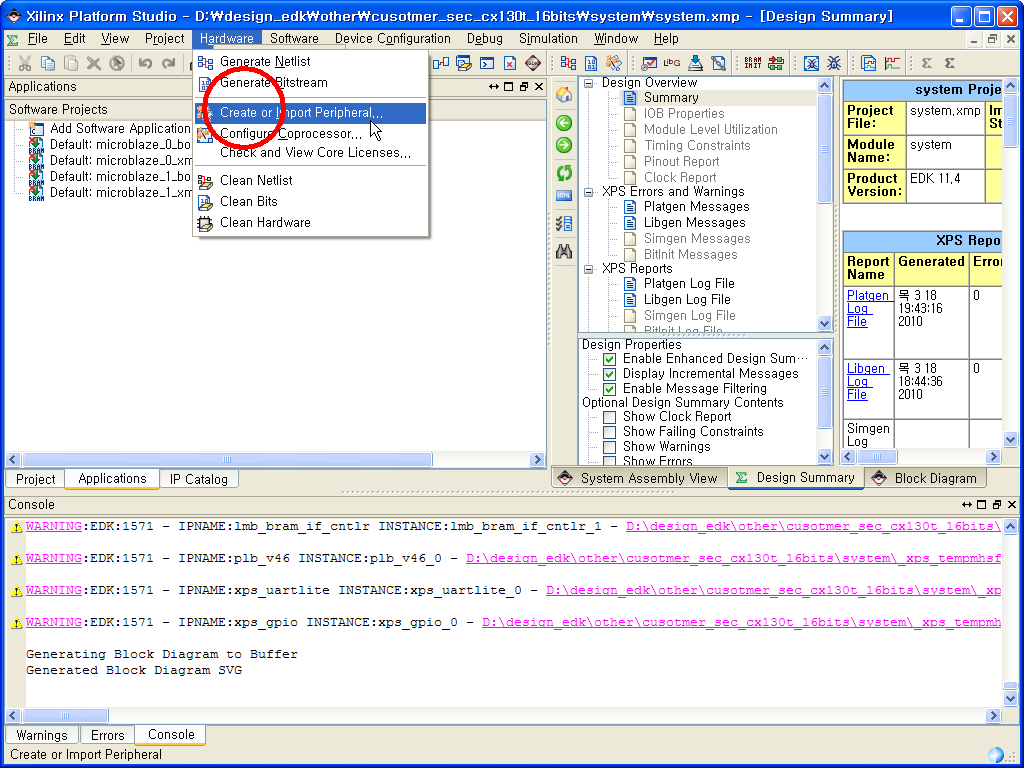 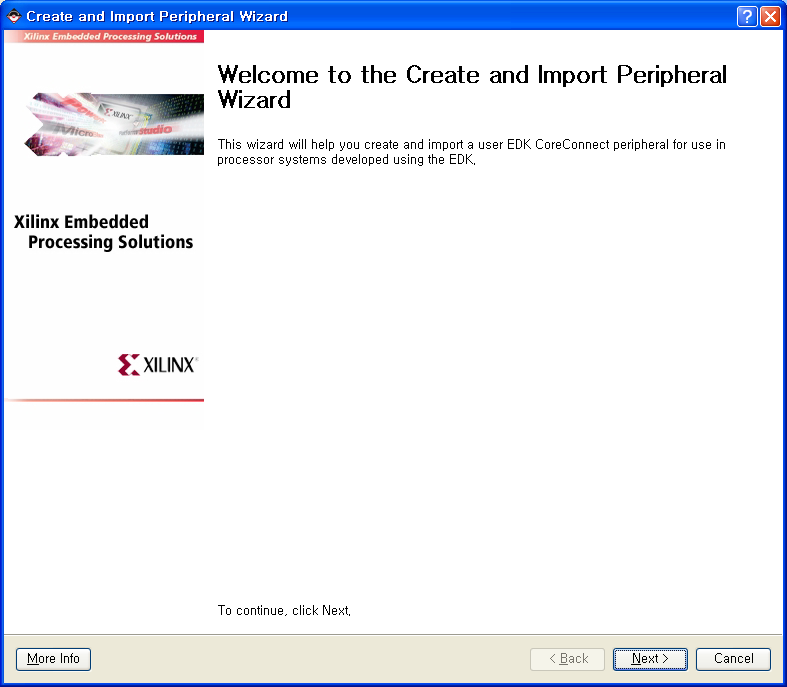 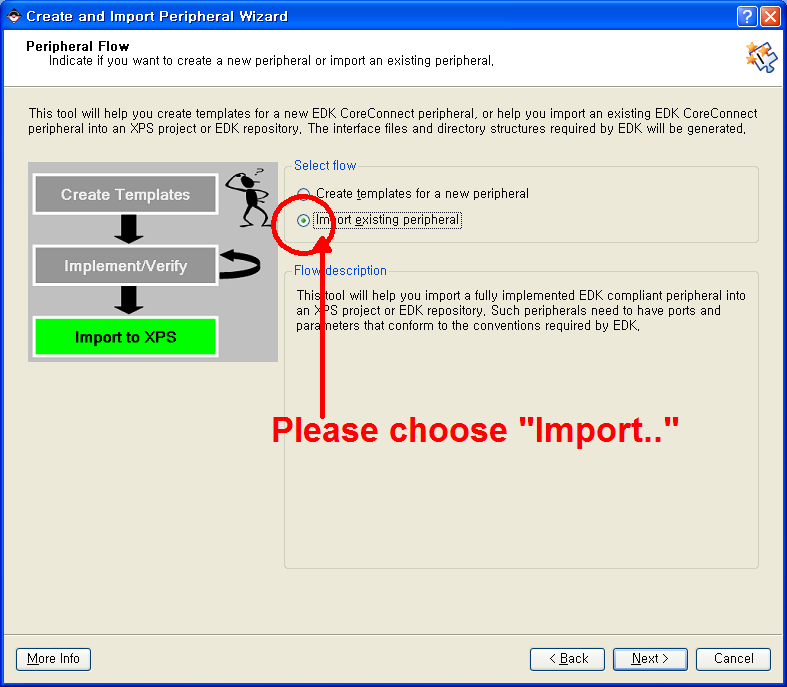 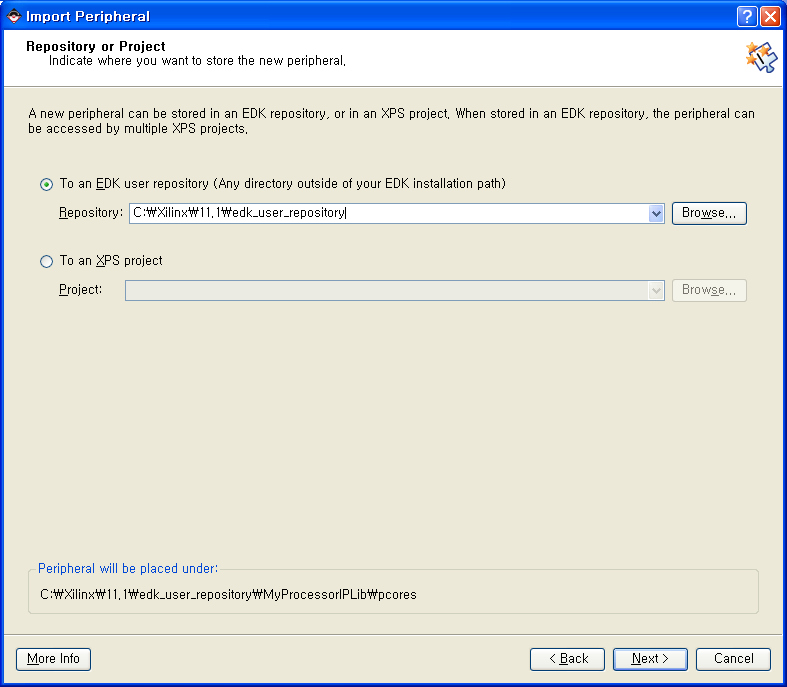 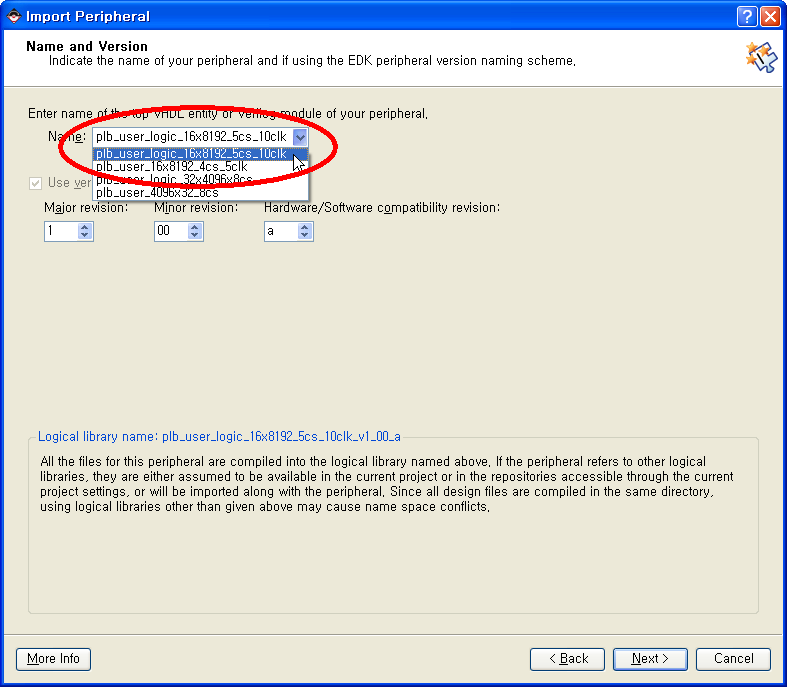 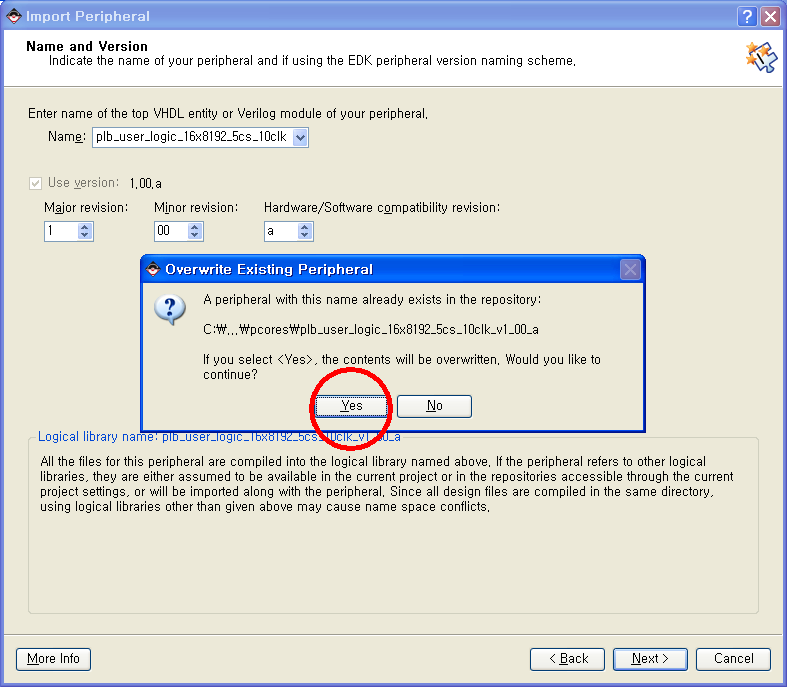 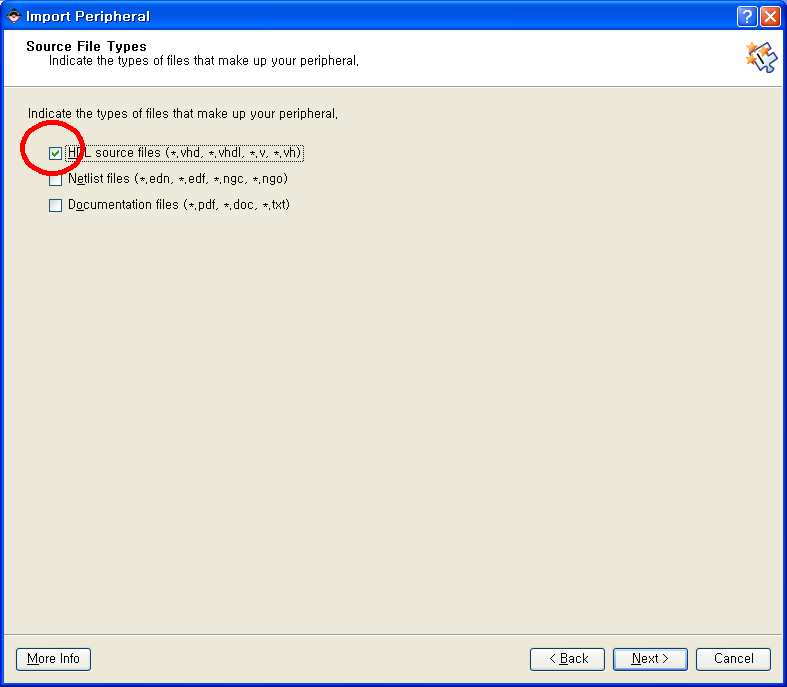 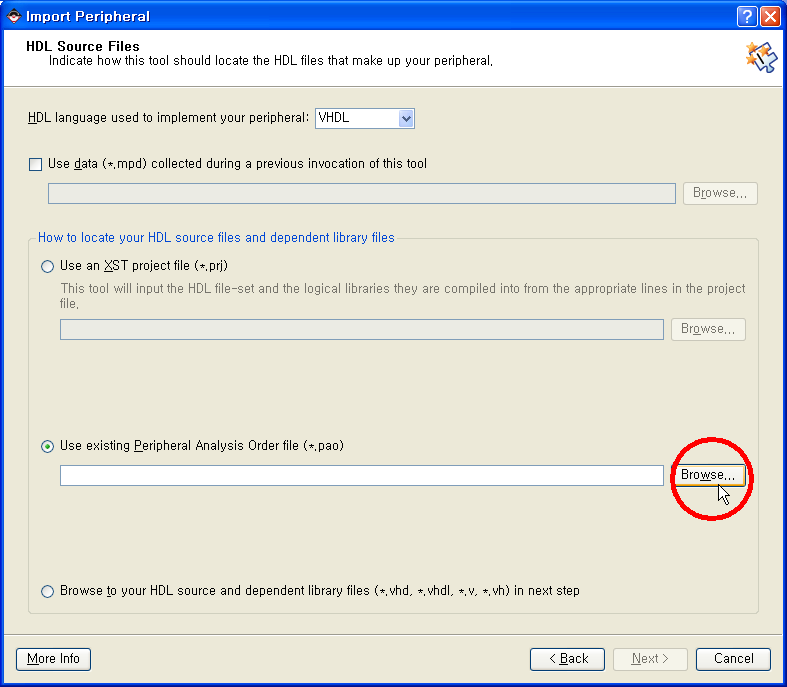 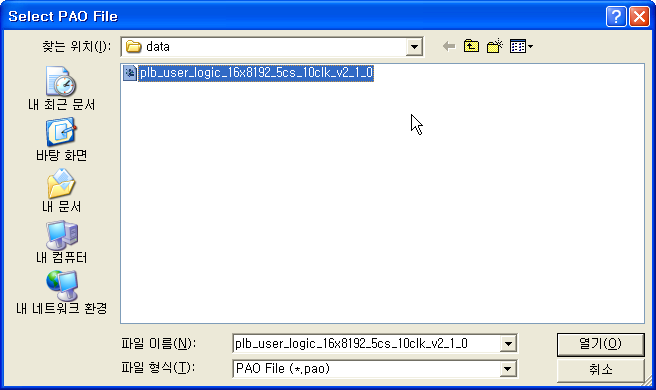 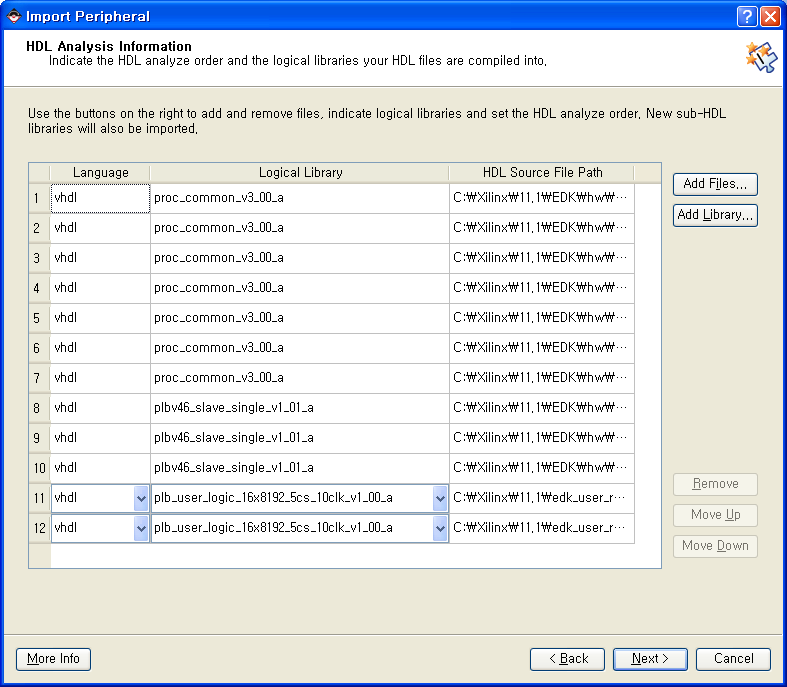 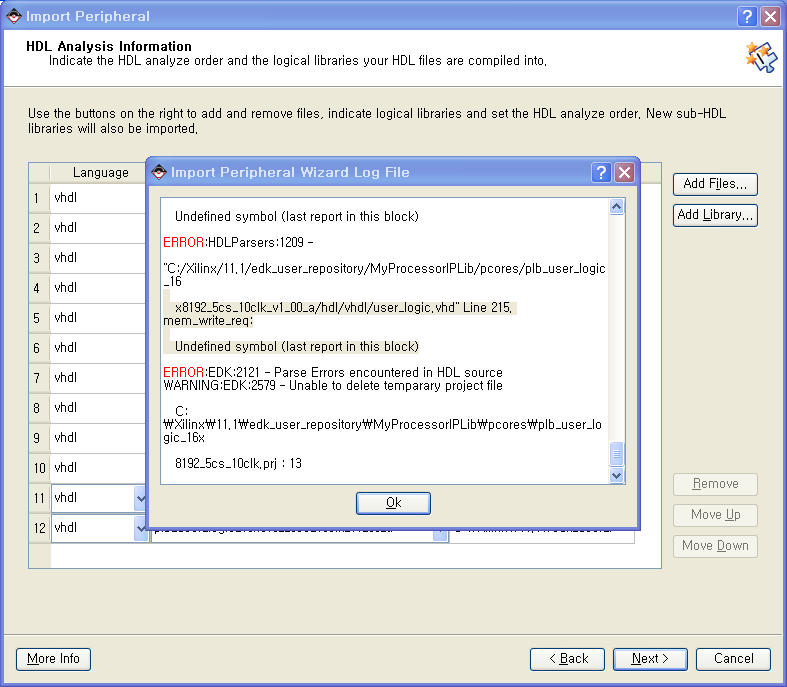 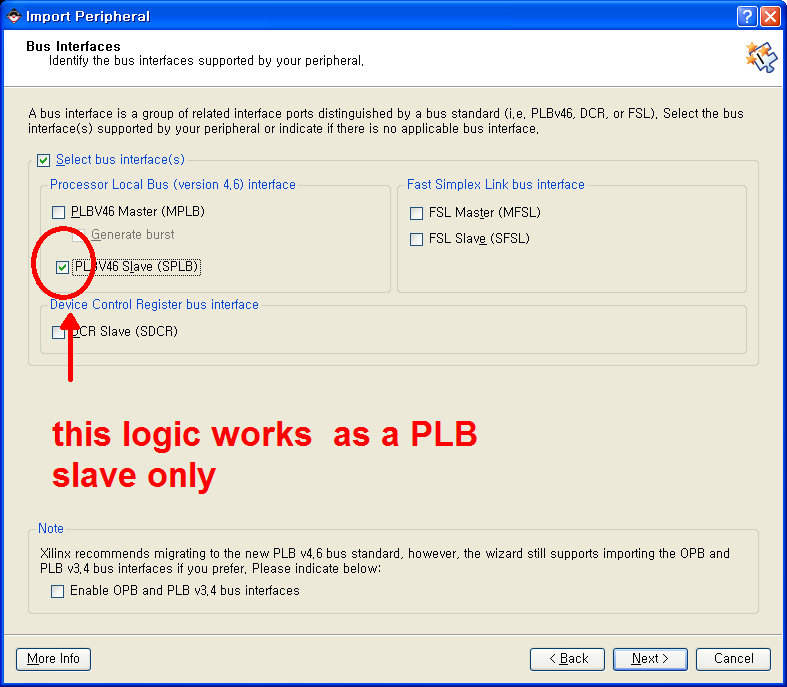 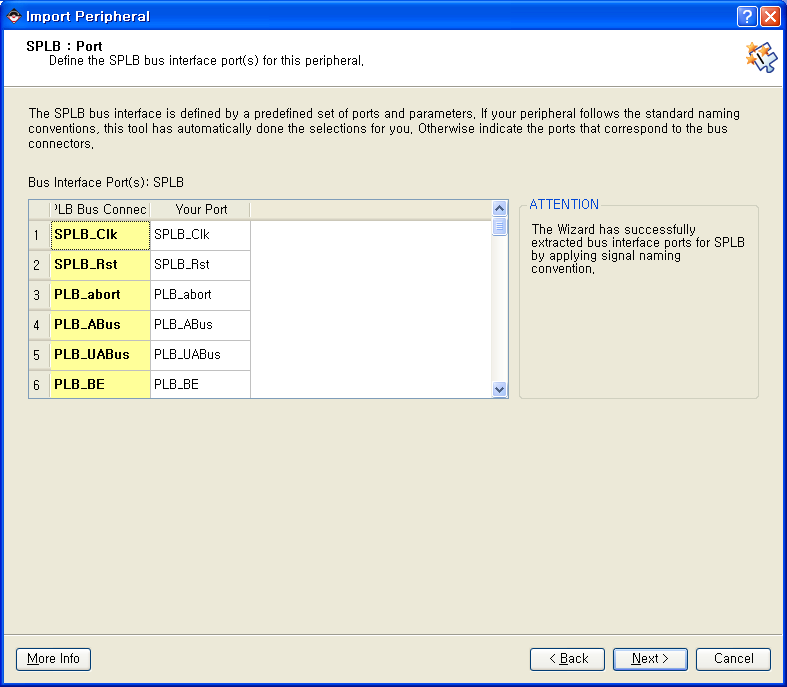 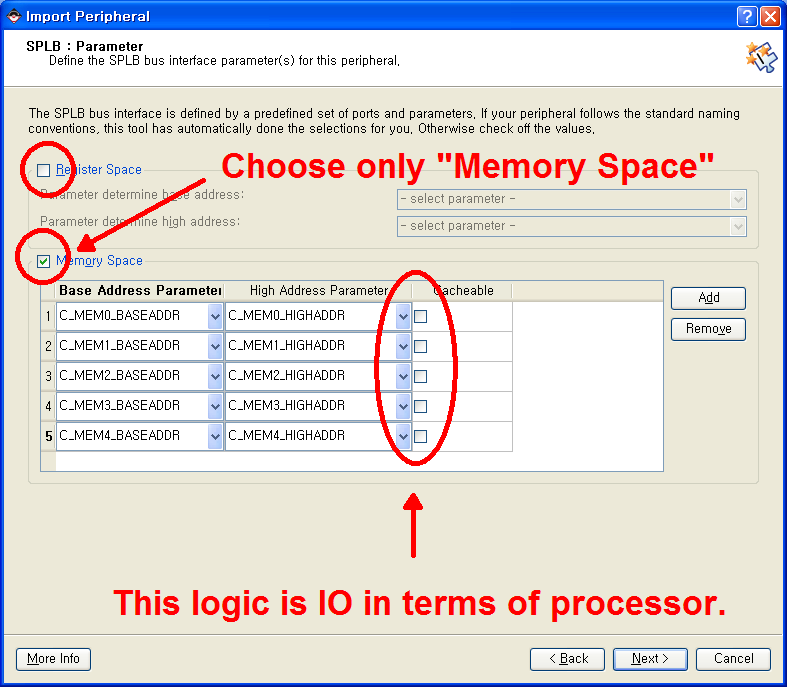 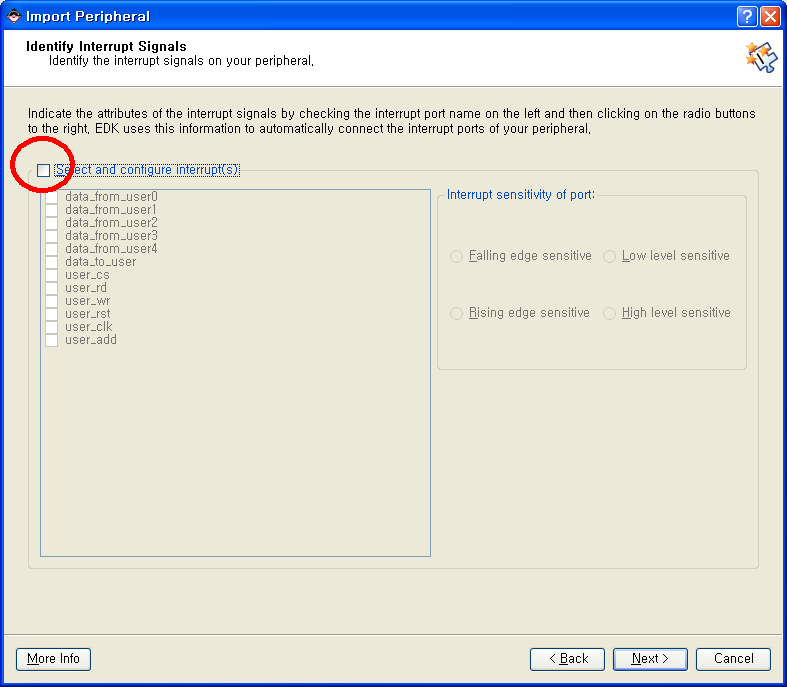 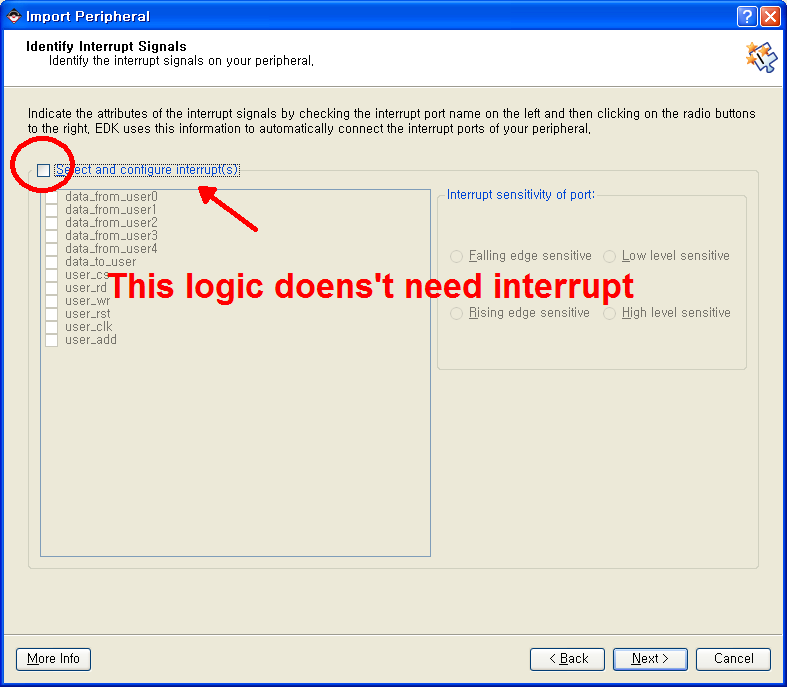 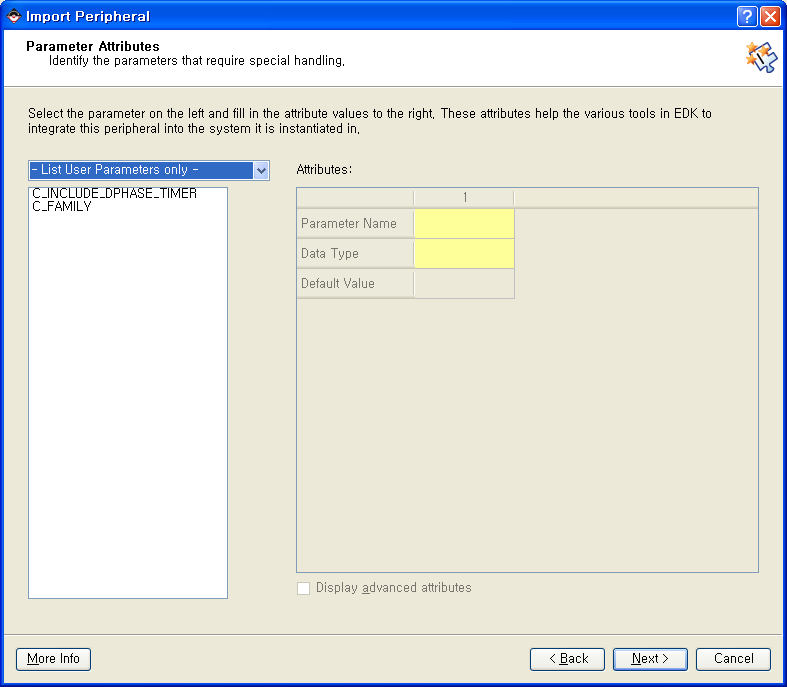 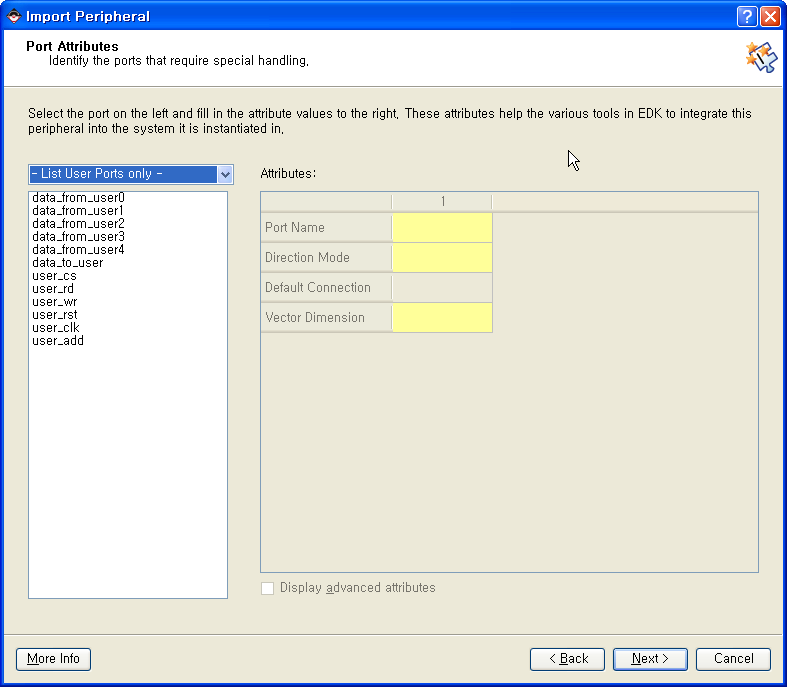 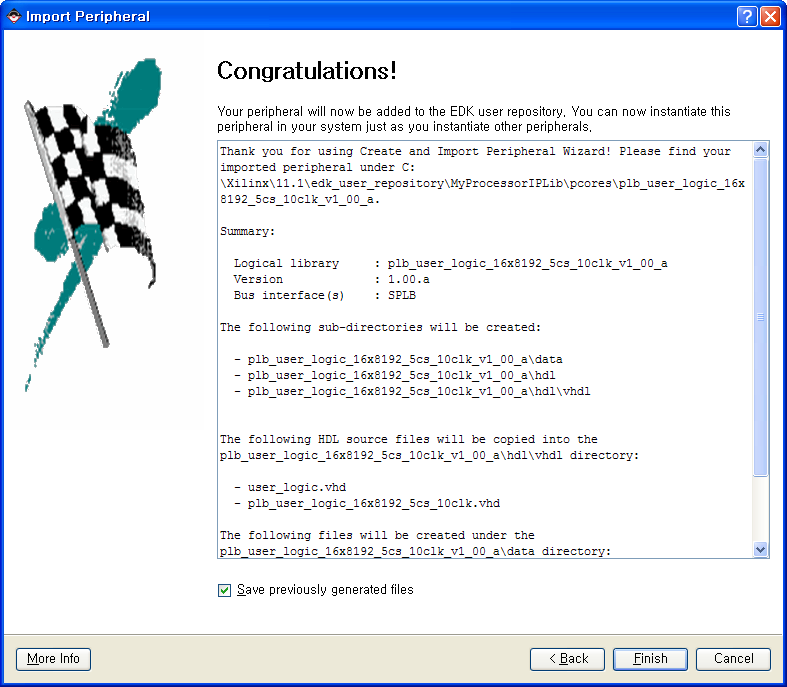 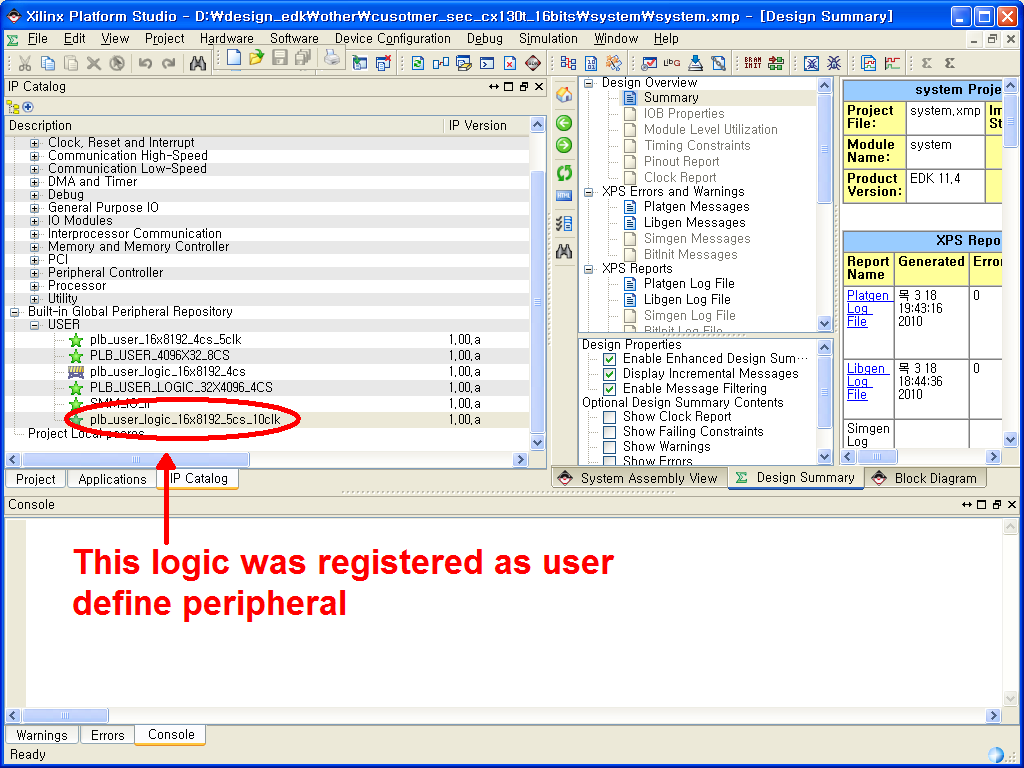 